МИНИСТЕРСТВО ПРОСВЕЩЕНИЯ РОССИЙСКОЙ ФЕДЕРАЦИИДепартамент образования и науки Тюменской областиДепартамент по образованию Администрации города ТобольскаМуниципальное автономное общеобразовательное учреждение«Средняя общеобразовательная школа №18»РАБОЧАЯ ПРОГРАММАучебного предмета (курса)«Математика»для   4-х классов начального общего образованияна 2023-2024 учебный год                                                      Составители: Рахимова М.Р., учитель начальных классовДенисова С.Н., учитель начальных классов                                                                                                    Гусева К.В., учитель начальных классовМурзина Ю.А., учитель начальных классов                                                                                                        Курманова Г,М.учитель начальных классов                Тобольск, 2023г.ПОЯСНИТЕЛЬНАЯ ЗАПИСКАПрограмма по математике на уровне начального общего образования составлена на основе требований к результатам освоения программы начального общего образования ФГОС НОО, а также ориентирована на целевые приоритеты духовно-нравственного развития, воспитания и социализации обучающихся, сформулированные в федеральной рабочей программе воспитания.На уровне начального общего образования изучение математики имеет особое значение в развитии обучающегося. Приобретённые им знания, опыт выполнения предметных и универсальных действий на математическом материале, первоначальное овладение математическим языком станут фундаментом обучения на уровне основного общего образования, а также будут востребованы в жизни. Программа по математике на уровне начального общего образования направлена на достижение следующих образовательных, развивающих целей, а также целей воспитания:освоение начальных математических знаний – понимание значения величин и способов их измерения, использование арифметических способов для разрешения сюжетных ситуаций, становление умения решать учебные и практические задачи средствами математики, работа с алгоритмами выполнения арифметических действий;формирование функциональной математической грамотности обучающегося, которая характеризуется наличием у него опыта решения учебно-познавательных и учебно-практических задач, построенных на понимании и применении математических отношений («часть – целое», «больше – меньше», «равно – неравно», «порядок»), смысла арифметических действий, зависимостей (работа, движение, продолжительность события);обеспечение математического развития обучающегося – способности к интеллектуальной деятельности, пространственного воображения, математической речи, формирование умения строить рассуждения, выбирать аргументацию, различать верные (истинные) и неверные (ложные) утверждения, вести поиск информации;становление учебно-познавательных мотивов, интереса к изучению и применению математики, важнейших качеств интеллектуальной деятельности: теоретического и пространственного мышления, воображения, математической речи, ориентировки в математических терминах и понятиях.В основе конструирования содержания и отбора планируемых результатов программы по математике лежат следующие ценности математики, коррелирующие со становлением личности обучающегося: понимание математических отношений выступает средством познания закономерностей существования окружающего мира, фактов, процессов и явлений, происходящих в природе и в обществе (например, хронология событий, протяжённость по времени, образование целого из частей, изменение формы, размера);математические представления о числах, величинах, геометрических фигурах являются условием целостного восприятия творений природы и человека (памятники архитектуры, сокровища искусства и культуры, объекты природы);владение математическим языком, элементами алгоритмического мышления позволяет обучающемуся совершенствовать коммуникативную деятельность (аргументировать свою точку зрения, строить логические цепочки рассуждений, опровергать или подтверждать истинность предположения).На уровне начального общего образования математические знания и умения применяются обучающимся при изучении других учебных предметов (количественные и пространственные характеристики, оценки, расчёты и прикидка, использование графических форм представления информации). Приобретённые обучающимся умения строить алгоритмы, выбирать рациональные способы устных и письменных арифметических вычислений, приёмы проверки правильности выполнения действий, а также различение, называние, изображение геометрических фигур, нахождение геометрических величин (длина, периметр, площадь) становятся показателями сформированной функциональной грамотности обучающегося и предпосылкой успешного дальнейшего обучения на уровне основного общего образования. Планируемые результаты освоения программы по математике, представленные по годам обучения, отражают, в первую очередь, предметные достижения обучающегося. Также они включают отдельные результаты в области становления личностных качеств и метапредметных действий и умений, которые могут быть достигнуты на этом этапе обучения.‌На изучение математики отводится в 4 классе – 136 часов (4 часа в неделю)СОДЕРЖАНИЕ УЧЕБНОГО ПРЕДМЕТАОсновное содержание обучения в программе представлено разделами: «Числа и величины», «Арифметические действия», «Текстовые задачи», «Пространственные отношения и геометрические фигуры», «Математическая информация».Числа и величиныЧисла в пределах миллиона: чтение, запись, поразрядное сравнение упорядочение. Число, большее или меньшее данного числа на заданное число разрядных единиц, в заданное число раз.Величины: сравнение объектов по массе, длине, площади, вместимости.Единицы массы — центнер, тонна; соотношения между единицами массы.Единицы времени (сутки, неделя, месяц, год, век), соотношение между ними.Единицы длины (миллиметр, сантиметр, дециметр, метр, километр), площади (квадратный метр, квадратный сантиметр), вместимости (литр), скорости (километры в час, метры в минуту, метры в секунду); соотношение между единицами в пределах 100 000.Доля величины времени, массы, длины.Арифметические действияПисьменное сложение, вычитание многозначных чисел в пределах миллиона. Письменное умножение, деление многозначных чисел на однозначное/двузначное число в пределах 100 000; деление с остатком. Умножение/деление на 10, 100, 1000.Свойства арифметических действий и их применение для вычислений. Поиск значения числового выражения, содержащего несколько действий в пределах 100 000. Проверка результата вычислений, в том числе с помощью калькулятора.Равенство, содержащее неизвестный компонент арифметического действия: запись, нахождение неизвестного компонента.Умножение и деление величины на однозначное число.Текстовые задачиРабота с текстовой задачей, решение которой содержит 2—3 действия: анализ, представление на модели; планирование и запись решения; проверка решения и ответа. Анализ зависимостей, характеризующих процессы: движения (скорость, время, пройденный путь), работы(производительность, время, объём работы), купли продажи (цена, количество, стоимость) и решение соответствующих задач. Задачи на установление времени (начало, продолжительность и окончание события), расчёта количества, расхода, изменения. Задачи на нахождение доли величины, величины по её доле. Разные способы решения некоторых видов изученных задач. Оформление решения по действиям с пояснением, по вопросам, с помощью числового выражения.Пространственные отношения и геометрические фигурыНаглядные представления о симметрии.Окружность, круг: распознавание и изображение; построение окружности заданного радиуса.Построение изученных геометрических фигур с помощью линейки, угольника, циркуля.Пространственные геометрические фигуры (тела): шар, куб, цилиндр, конус, пирамида; различение, называние.Конструирование: разбиение фигуры на прямоугольники (квадраты), составление фигур из прямоугольников/квадратов.Периметр, площадь фигуры, составленной из двух, трёх прямоугольников (квадратов).Математическая информацияРабота с утверждениями: конструирование, проверка истинности; составление и проверка логических рассуждений при решении задач.Данные о реальных процессах и явлениях окружающего мира, представленные на диаграммах, схемах, в таблицах, текстах. Сбор математических данных о заданном объекте (числе, величине, геометрической фигуре). Поиск информации в справочной литературе, сети Интернет. Запись информации в предложенной таблице, на столбчатой диаграмме.Доступные электронные средства обучения, пособия, тренажёры, их использование под руководством педагога и самостоятельно. Правила безопасной работы с электронными источниками информации (электронная форма учебника, электронные словари, образовательные сайты, ориентированные на детей младшего школьного возраста).Алгоритмы решения учебных и практических задач.УНИВЕРСАЛЬНЫЕ УЧЕБНЫЕ ДЕЙСТВИЯУниверсальные познавательные учебные действия:—  ориентироваться в изученной математической терминологии, использовать её в высказываниях и рассуждениях;—  сравнивать математические объекты (числа, величины, геометрические фигуры), записывать признак сравнения; выбирать метод решения математической задачи (алгоритм действия, приём вычисления, способ решения, моделирование ситуации, перебор вариантов); —  обнаруживать модели изученных геометрических фигур в окружающем мире; —  конструировать геометрическую фигуру, обладающую заданным свойством (отрезок заданной длины, ломаная определённой длины, квадрат с заданным периметром); —  классифицировать объекты по 1 - 2 выбранным признакам; —  составлять модель математической задачи, проверять её соответствие условиям задачи; —  определять с помощью цифровых и аналоговых приборов: массу предмета (электронные и гиревые весы), температуру (градусник), скорость движения транспортного средства (макет спидометра), вместимость (с помощью измерительных сосудов).Работа с информацией:—  представлять информацию в разных формах; —  извлекать и интерпретировать информацию, представленную в таблице, на диаграмме; использовать справочную литературу для поиска информации, в том числе Интернет (в условиях контролируемого выхода).Универсальные коммуникативные учебные действия:—  использовать математическую терминологию для записи решения предметной или практической задачи; —  приводить примеры и контрпримеры для подтверждения/опровержения вывода, гипотезы; —  конструировать, читать числовое выражение; —  описывать практическую ситуацию с использованием изученной терминологии; —  характеризовать математические объекты, явления и события с помощью изученных величин; —  составлять инструкцию, записывать рассуждение; —  инициировать обсуждение разных способов выполнения задания, поиск ошибок в решении. Универсальные регулятивные учебные действия:—  контролировать правильность и полноту выполнения алгоритма арифметического действия, решения текстовой задачи, построения геометрической фигуры, измерения; —  самостоятельно выполнять прикидку и оценку результата измерений; —  находить, исправлять, прогнозировать трудности и ошибки и трудности в решении учебной задачи.Совместная деятельность:—  участвовать в совместной деятельности: договариваться о способе решения, распределять работу между членами группы (например, в случае решения задач, требующих перебора большого количества вариантов), согласовывать мнения в ходе поиска доказательств, выбора рационального способа; —  договариваться с одноклассниками в ходе организации проектной работы с величинами (составление расписания, подсчёт денег, оценка стоимости и веса покупки, рост и вес человека, приближённая оценка расстояний и временных интервалов; взвешивание; измерение температуры воздуха и воды), геометрическими фигурами (выбор формы и деталей при конструировании, расчёт и разметка, прикидка и оценка конечного результата).ПЛАНИРУЕМЫЕ РЕЗУЛЬТАТЫИзучение математики в 4 классе направлено на достижение обучающимися личностных, метапредметных и предметных результатов освоения учебного предмета.ЛИЧНОСТНЫЕ РЕЗУЛЬТАТЫВ результате изучения предмета «Математика» у обучающегося будут сформированы следующие личностные результаты:—  осознавать необходимость изучения математики для адаптации к жизненным ситуациям, для развития общей культуры человека; —  развития способности мыслить, рассуждать, выдвигать предположения и доказывать или опровергать их; —  применять правила совместной деятельности со сверстниками, проявлять способность договариваться, лидировать, следовать указаниям, осознавать личную ответственность и объективно оценивать свой вклад в общий результат;—  осваивать навыки организации безопасного поведения в информационной среде; —  применять математику для решения практических задач в повседневной жизни, в том числе при оказании помощи одноклассникам, детям младшего возраста, взрослым и пожилым людям; —  работать в ситуациях, расширяющих опыт применения математических отношений в реальной жизни, повышающих интерес к интеллектуальному труду и уверенность своих силах при решении поставленных задач, умение преодолевать трудности; —  оценивать практические и учебные ситуации с точки зрения возможности применения математики для рационального и эффективного решения учебных и жизненных проблем; —  оценивать свои успехи в изучении математики, намечать пути устранения трудностей; —  стремиться углублять свои математические знания и умения; пользоваться разнообразными информационными средствами для решения предложенных и самостоятельно выбранных учебных проблем, задач.МЕТАПРЕДМЕТНЫЕ РЕЗУЛЬТАТЫК концу обучения у обучающегося формируются следующие универсальные учебные действия.Универсальные познавательные учебные действия:Базовые логические действия:—  устанавливать связи и зависимости между математическими объектами (часть-целое; причина-следствие; протяжённость); —  применять базовые логические универсальные действия: сравнение, анализ, классификация (группировка), обобщение;—  приобретать практические графические и измерительные навыки для успешного решения учебных и житейских задач;—  представлять текстовую задачу, её решение в виде модели, схемы, арифметической записи, текста в соответствии с предложенной учебной проблемой.Базовые исследовательские действия:—  проявлять способность ориентироваться в учебном материале разных разделов курса—  проявлять способность ориентироваться в учебном материале разных разделов курса математики; —  понимать и адекватно использовать математическую терминологию: различать, характеризовать, использовать для решения учебных и практических задач; —  применять изученные методы познания (измерение, моделирование, перебор вариантов).Работа с информацией:—  находить и использовать для решения учебных задач текстовую, графическую информацию в разных источниках информационной среды; —  читать, интерпретировать графически представленную информацию (схему, таблицу, диаграмму, другую модель); —  представлять информацию в заданной форме (дополнять таблицу, текст), формулировать утверждение по образцу, в соответствии с требованиями учебной задачи; —  принимать правила, безопасно использовать предлагаемые электронные средства и источники информации.Универсальные коммуникативные учебные действия:—  конструировать утверждения, проверять их истинность; строить логическое рассуждение; —  использовать текст задания для объяснения способа и хода решения математической задачи; —  формулировать ответ; —  комментировать процесс вычисления, построения, решения; объяснять полученный ответ с использованием изученной терминологии; —  в процессе диалогов по обсуждению изученного материала — задавать вопросы, высказывать суждения, оценивать выступления участников, приводить доказательства своей правоты, проявлять этику общения; —  создавать в соответствии с учебной задачей тексты разного вида - описание (например, геометрической фигуры), рассуждение (к примеру, при решении задачи), инструкция (например, измерение длины отрезка); —  ориентироваться в алгоритмах: воспроизводить, дополнять, исправлять деформированные; —  составлять по аналогии; —  самостоятельно составлять тексты заданий, аналогичные типовым изученным.Универсальные регулятивные учебные действия:Самоорганизация:—  планировать этапы предстоящей работы, определять последовательность учебных действий; —  выполнять правила безопасного использования электронных средств, предлагаемых в процессе обучения.Самоконтроль:—  осуществлять контроль процесса и результата своей деятельности, объективно оценивать их; —  выбирать и при необходимости корректировать способы действий; —  находить ошибки в своей работе, устанавливать их причины, вести поиск путей преодоления ошибок.Самооценка:—  предвидеть возможность возникновения трудностей и ошибок, предусматривать способы их предупреждения (формулирование вопросов, обращение к учебнику, дополнительным средствам обучения, в том числе электронным); —  оценивать рациональность своих действий, давать им качественную характеристику. Совместная деятельность:—  участвовать в совместной деятельности: распределять работу между членами группы (например, в случае решения задач, требующих перебора большого количества вариантов, приведения примеров и контрпримеров); —  согласовывать  мнения в ходе поиска доказательств, выбора рационального способа, анализа информации;—  осуществлять совместный контроль и оценку выполняемых действий, предвидеть возможность возникновения ошибок и трудностей, предусматривать пути их предупреждения.ПРЕДМЕТНЫЕ РЕЗУЛЬТАТЫК концу обучения в 4 классе обучающийся научится:—  читать, записывать, сравнивать, упорядочивать многозначные числа; —  находить число большее/меньшее данного числа на заданное число, в заданное число раз; —  выполнять арифметические действия: сложение и вычитание с многозначными числами письменно (в пределах 100 - устно); —  умножение и деление многозначного числа на однозначное, двузначное число письменно (в пределах 100 - устно); —  деление с остатком — письменно (в пределах 1000); вычислять значение числового выражения (со скобками/без скобок), содержащего действия сложения, вычитания, умножения, деления с многозначными числами; —  использовать при вычислениях изученные свойства арифметических действий; —  выполнять прикидку результата вычислений; —  осуществлять проверку полученного результата по критериям: достоверность (реальность), соответствие правилу/алгоритму, а также с помощью калькулятора; —  находить долю величины, величину по ее доле; находить неизвестный компонент арифметического действия; использовать единицы величин для при решении задач (длина, масса, время, вместимость, стоимость, площадь, скорость); —  использовать при решении задач единицы длины (миллиметр, сантиметр, дециметр, метр, километр), массы (грамм, килограмм, центнер, тонна), времени (секунда, минута, час; сутки, неделя, месяц, год, век), вместимости (литр), стоимости (копейка, рубль), площади (квадратный метр, квадратный дециметр, квадратный сантиметр), скорости (километр в час, метр в секунду); —  использовать при решении текстовых задач и в практических ситуациях соотношения между скоростью, временем и пройденным путем, между производительностью, временем и объёмом работы; определять с помощью цифровых и аналоговых приборов массу предмета, температуру(например, воды, воздуха в помещении), скорость движения транспортного средства; —  определять с помощью измерительных сосудов вместимость; выполнять прикидку и оценку результата измерений; —  решать текстовые задачи в 1—3 действия, выполнять преобразование заданных величин, выбирать при решении подходящие способы вычисления, сочетая устные и письменные вычисления и используя, при необходимости, вычислительные устройства, оценивать полученный результат по критериям: достоверность/реальность, соответствие условию; —  решать практические задачи, связанные с повседневной жизнью (на покупки, движение ит.п.), в том числе, с избыточными данными, находить недостающую информацию (например, из таблиц, схем), находить и оценивать различные способы решения, использовать подходящие способы проверки; —  различать, называть геометрические фигуры: окружность, круг; изображать с помощью циркуля и линейки окружность заданного радиуса; —  различать изображения простейших пространственных фигур: шара, куба, цилиндра, конуса, пирамиды; —  распознавать в простейших случаях проекции предметов окружающего мира на плоскость (пол, стену); —  выполнять разбиение (показывать на рисунке, чертеже) простейшей составной фигуры на прямоугольники (квадраты), находить периметр и площадь фигур, составленных из двух трех прямоугольников (квадратов); —  распознавать верные (истинные) и неверные (ложные) утверждения; приводить пример, контрпример; —  формулировать утверждение (вывод), строить логические рассуждения (одно/двухшаговые) с использованием изученных связок; классифицировать объекты по заданным/самостоятельно установленным одному, двум признакам; —  извлекать и использовать для выполнения заданий и решения задач информацию, представленную в простейших столбчатых диаграммах, таблицах с данными о реальных процессах и явлениях окружающего мира (например, календарь, расписание), в предметах повседневной жизни (например, счет, меню, прайслист, объявление); —  заполнять данными предложенную таблицу, столбчатую диаграмму; использовать формализованные описания последовательности действий (алгоритм, план, схема) в практических и учебных ситуациях; —  дополнять алгоритм, упорядочивать шаги алгоритма; выбирать рациональное решение; составлять модель текстовой задачи, числовое выражение; —  конструировать ход решения математической задачи; —  находить все верные решения задачи из предложенных.Тематическое планирование с определением основных видов учебной деятельности обучающихсяРабочая программа по математике реализуется с учётом рабочей программы воспитания средней «общеобразовательной школы №18 » через использование воспитательного потенциала уроков литературного чтения. Данная работа осуществляется в следующих формах:учёт целевых ориентиров результатов воспитания в определении воспитательных задач уроков, занятий;установление доверительных отношений между учителем и учениками, создание на уроках эмоционально-комфортной среды, способствующих позитивному восприятию учащимися требований и просьб учителя, активизации их познавательной деятельности;побуждение обучающихся соблюдать на уроке общепринятые нормы поведения, правила общения со сверстниками и педагогическими работниками, соответствующие укладу общеобразовательной организации, установление и поддержка доброжелательной атмосферы;максимальное использование воспитательных возможностей содержания учебных занятий для формирования у обучающихся российских традиционных духовно-нравственных и социокультурных ценностей, российского исторического сознания на основе исторического просвещения; подбор соответствующего содержания проблемных ситуаций для обсуждений;привлечение внимания обучающихся к ценностному аспекту изучаемых на уроках предметов, явлений, событий через обращение внимания на ярких деятелей культуры, связанных с изучаемыми в данный момент темами, на тот вклад, который они внесли в развитие нашей страны и мира, на достойные подражания примеры их жизни, на мотивы их поступков; инициирование обсуждений, высказываний своего мнения, выработки своего личностного отношения к изучаемым событиям, явлениям, лицам;использование воспитательных возможностей содержания учебного предмета для формирования у обучающихся российских традиционных духовно-нравственных и социокультурных ценностей через подбор соответствующих текстов для чтения, проблемных ситуаций для обсуждения в классе;инициирование обсуждений, высказываний своего мнения, выработки своего личностного отношения к изучаемым событиям, явлениям, лицам, произведениям художественной литературы и искусства;включение в урок игровых процедур, которые помогают поддержать мотивацию обучающихся к получению знаний, налаживанию позитивных межличностных отношений в классе, помогают установлению доброжелательной атмосферы во время урока; применение на уроке интерактивных интеллектуальных форм учебной работы, стимулирующих познавательную мотивацию, игровых методик, дискуссий, дающих возможность приобрести опыт ведения конструктивного диалога; групповой работы, которая учит строить отношения и действовать в команде, способствует развитию критического мышления;применение групповой работы или работы в парах, которые способствуют развитию навыков командной работы и взаимодействию с другими обучающимися;выбор и использование на уроках методов, методик, технологий, оказывающих воспитательное воздействие на личность в соответствии с воспитательным идеалом, целью и задачами воспитания;инициирование и поддержка исследовательской деятельности школьников в форме включения в урок различных исследовательских заданий, что дает возможность обучающимся приобрести навыки самостоятельного решения теоретической проблемы, генерирования и оформления собственных гипотез, уважительного отношения к чужим идеям, публичного выступления, аргументирования и отстаивания своей точки зренияТЕМАТИЧЕСКОЕ ПЛАНИРОВАНИЕ4 КЛАССПоурочное (календарно-тематическое) планирование, 4 классУЧЕБНО-МЕТОДИЧЕСКОЕ ОБЕСПЕЧЕНИЕ ОБРАЗОВАТЕЛЬНОГО ПРОЦЕССАОБЯЗАТЕЛЬНЫЕ УЧЕБНЫЕ МАТЕРИАЛЫ ДЛЯ УЧЕНИКАМатематика (в 2 частях), 1 класс /Моро М.И., Волкова С.И., Степанова С.В., Акционерное общество «Издательство «Просвещение»;Математика (в 2 частях), 2 класс /Моро М.И., Бантова М.А., Бельтюкова Г.В. и другие, Акционерное общество «Издательство «Просвещение»;Математика (в 2 частях), 3 класс /Моро М.И., Бантова М.А., Бельтюкова Г.В. и другие, Акционерное общество «Издательство «Просвещение»;Математика (в 2 частях), 4 класс /Моро М.И., Бантова М.А., Бельтюкова Г.В. и другие, Акционерное общество «Издательство «Просвещение» МЕТОДИЧЕСКИЕ МАТЕРИАЛЫ ДЛЯ УЧИТЕЛЯБантова М. А., Бельтюкова Г. В., Волкова С. И. и др. Математика. Методические рекомендации. 1 класс. Акционерное общество «Издательство «Просвещение»;Волкова С. И., Степанова С. В., Бантова М. А. и др. Математика. Методические рекомендации. 2 класс. Акционерное общество «Издательство «Просвещение»;Волкова С. И., Степанова С. В., Бантова М. А. и др. Математика. Методические рекомендации. 3 класс. Акционерное общество «Издательство «Просвещение»;Волкова С. И., Степанова С. В., Бантова М. А. и др. Математика. Методические рекомендации. 4 класс. Акционерное общество «Издательство «Просвещение»ЦИФРОВЫЕ ОБРАЗОВАТЕЛЬНЫЕ РЕСУРСЫ И РЕСУРСЫ СЕТИ ИНТЕРНЕТhttp://www.uchportal.ru Все для учителя начальных классов на «Учительском портале»: уроки, презентации, контроль, тесты, планирование, программыhttp://school-collection.edu.ru Единая коллекция цифровых образовательных ресурсов. http://nachalka.info Начальная школа. Очень красочные ЦОР по различным предметам начальной школы.http://www.openclass.ru Открытый класс. Все ресурсы размещены по предметным областям.http://interneturok.ru  Видеоуроки по основным предметам школьной программы.http://pedsovet.su - база разработок для учителей начальных классовhttp://musabiqe.edu.az - сайт для учителей начальных классовhttp://www.4stupeni.ru - клуб учителей начальной школыhttp://trudovik.ucoz.ua - материалы для уроков учителю начальных классовhttps://uchi.ru/ «Учи.ру» - интерактивные курсы по основным предметам и подготовке к проверочным работам, а также тематические вебинары по дистанционному обучению. https://resh.edu.ru/Российская электронная школа. Большой набор ресурсов для обучения (конспекты, видео-лекции, упражнения и тренировочные занятия, методические материалы для учителя. https://education.yandex.ru/home/ «Яндекс. Учебник» - более 45 тыс. заданий разного уровня сложности для школьников 1–5-х классов.Рассмотренона заседании ШМО учителей начальных классовПротокол №1 от 28.08.2023           Согласовано  Заместитель директора по УВР Павлова С.И. 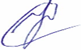 «31» августа 2023 г                     Утвержденоприказом МАОУ СОШ №18 от 31.08.2023 №151-О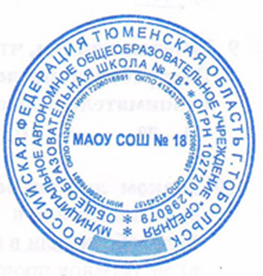 №п/пНаименование разделов и тем программыКоличество часовКоличество часовКоличество часовОсновные виды деятельности обучающихсяВиды деятельности по формированию функциональной грамотности обучающихсяЭлектронные цифровые образовательныересурсыВоспитательный компонент,профориентационный минимум№п/пНаименование разделов и тем программывсегоконт-е работыпрак-е работыРаздел 1. ЧислаРаздел 1. ЧислаРаздел 1. ЧислаРаздел 1. ЧислаРаздел 1. ЧислаРаздел 1. ЧислаРаздел 1. ЧислаРаздел 1. ЧислаРаздел 1. Числа1.1Числа в пределах миллиона: чтение, запись, поразрядное сравнение, упорядочение.3Упражнения: устная и письменная работа с числами: запись многозначного числа, его представление в виде суммы разрядных слагаемых; классы и разряды; выбор чисел с заданными свойствами (число разрядных единиц, чётность). Моделирование многозначных чисел, характеристика классов и разрядов многозначного числа. Учебный диалог: формулирование и проверка истинности утверждения о числе. Запись числа, обладающего заданным свойством. Называние и объяснение свойств числа: чётное/нечётное, круглое, трёх- (четырёх-, пяти-, шести-) значное; ведение математических записей. Работа в парах/группах. Упорядочение многозначных чисел. Классификация чисел по одному-двум основаниям. Запись общего свойства группы чисел. Практические работы: установление правила, по которому составлен ряд чисел, продолжение ряда, заполнение пропусков в ряду чисел; описание положения числа в ряду чиселДеловая беседаЧисла-великаныКак велик миллион? Что такое гугол?Математические фокусы«Открой» способ быстрого поиска суммы. Как сложить несколько последовательных чисел натурального рядаЭлектронное приложение к учебнику(СD) https://resh.edu.ruhttps://uchi.ruhttps://www.yaklass.ruДонести свою позицию до других: высказывать свою точку зрения и пытаться её обосновать, приводя аргументы.1.2Число, большее или меньшее данного числа на заданное число разрядных единиц, в заданное число раз.3Упражнения: устная и письменная работа с числами: запись многозначного числа, его представление в виде суммы разрядных слагаемых; классы и разряды; выбор чисел с заданными свойствами (число разрядных единиц, чётность). Моделирование многозначных чисел, характеристика классов и разрядов многозначного числа. Учебный диалог: формулирование и проверка истинности утверждения о числе. Запись числа, обладающего заданным свойством. Называние и объяснение свойств числа: чётное/нечётное, круглое, трёх- (четырёх-, пяти-, шести-) значное; ведение математических записей. Работа в парах/группах. Упорядочение многозначных чисел. Классификация чисел по одному-двум основаниям. Запись общего свойства группы чисел. Практические работы: установление правила, по которому составлен ряд чисел, продолжение ряда, заполнение пропусков в ряду чисел; описание положения числа в ряду чиселДеловая беседаЧисла-великаныКак велик миллион? Что такое гугол?Математические фокусы«Открой» способ быстрого поиска суммы. Как сложить несколько последовательных чисел натурального рядаЭлектронное приложение к учебнику(СD) https://resh.edu.ruhttps://uchi.ruhttps://www.yaklass.ruДонести свою позицию до других: оформлять свои мысли в устной и письменной речи с учётом своих учебных и жизненных речевых ситуаций.1.3Свойства многозначного числа.3Упражнения: устная и письменная работа с числами: запись многозначного числа, его представление в виде суммы разрядных слагаемых; классы и разряды; выбор чисел с заданными свойствами (число разрядных единиц, чётность). Моделирование многозначных чисел, характеристика классов и разрядов многозначного числа. Учебный диалог: формулирование и проверка истинности утверждения о числе. Запись числа, обладающего заданным свойством. Называние и объяснение свойств числа: чётное/нечётное, круглое, трёх- (четырёх-, пяти-, шести-) значное; ведение математических записей. Работа в парах/группах. Упорядочение многозначных чисел. Классификация чисел по одному-двум основаниям. Запись общего свойства группы чисел. Практические работы: установление правила, по которому составлен ряд чисел, продолжение ряда, заполнение пропусков в ряду чисел; описание положения числа в ряду чиселДеловая беседаЧисла-великаныКак велик миллион? Что такое гугол?Математические фокусы«Открой» способ быстрого поиска суммы. Как сложить несколько последовательных чисел натурального рядаЭлектронное приложение к учебнику(СDhttps://resh.edu.ruhttps://uchi.ruhttps://www.yaklass.ruОформлять свои мысли в письменной речи1.4Дополнение числа до заданного круглого числа.21Упражнения: устная и письменная работа с числами: запись многозначного числа, его представление в виде суммы разрядных слагаемых; классы и разряды; выбор чисел с заданными свойствами (число разрядных единиц, чётность). Моделирование многозначных чисел, характеристика классов и разрядов многозначного числа. Учебный диалог: формулирование и проверка истинности утверждения о числе. Запись числа, обладающего заданным свойством. Называние и объяснение свойств числа: чётное/нечётное, круглое, трёх- (четырёх-, пяти-, шести-) значное; ведение математических записей. Работа в парах/группах. Упорядочение многозначных чисел. Классификация чисел по одному-двум основаниям. Запись общего свойства группы чисел. Практические работы: установление правила, по которому составлен ряд чисел, продолжение ряда, заполнение пропусков в ряду чисел; описание положения числа в ряду чиселприменение известныхалгоритмов и технических навыков, работа состандартными, знакомыми выражениями и формулами,непосредственное выполнение вычисленийнайти закономерность, провести обобщение и объяснить илиобосновать полученные результатыУмение рассуждать и доказывать свою точку зренияПрименять изученные правила общения.Сотрудничать в совместном решении проблемы.Итого по разделу111Раздел 2. ВеличиныРаздел 2. ВеличиныРаздел 2. ВеличиныРаздел 2. ВеличиныРаздел 2. ВеличиныРаздел 2. ВеличиныРаздел 2. ВеличиныРаздел 2. ВеличиныРаздел 2. Величины2.1Величины: сравнение объектов по массе, длине, площади, вместимости.2Обсуждение практических ситуаций. Распознавание величин, характеризующих процесс движения (скорость, время, расстояние), работы (производительность труда, время работы, объём работ). Установление зависимостеймежду величинами. Упорядочение по скорости, времени,массе. Моделирование: составление схемы движения, работы.Комментирование. Представление значения величиныв разных единицах, пошаговый переход от более крупных единиц к более мелким. Практические работы: сравнение величин и выполнение действий (увеличение/уменьшение на/в) с величинами. Выбор и использование соответствующей ситуации единицы измерения. Нахождение доли величинына основе содержательного смысла. Дифференцированное задание: оформление математической записи: запись в виде равенства (неравенства) результата разностного, кратного сравнения величин, увеличения/уменьшения значения величины в несколько раз. Геометрические задачи - геометрические головоломки, геометрия в пространстве, геометрия на клетчатой бумаге.«Спичечный» конструкторПостроение конструкции по заданному образцу. Перекладывание нескольких спичек в соответствии с условиями. Проверка выполненной работы.Интеллектуальная разминкаРабота в «центрах» деятельности: конструкторы, электронные математические игры (работа на компьютере), математические головоломки, занимательные задачи.Электронное приложение к учебнику(СD) https://resh.edu.ruhttps://uchi.ruhttps://www.yaklass.ruСлушать других, пытаться принимать другую точку зрения, быть готовым изменить свою точку зрения.2.2Единицы массы -центнер, тонна; соотношения между единицами массы.2Обсуждение практических ситуаций. Распознавание величин, характеризующих процесс движения (скорость, время, расстояние), работы (производительность труда, время работы, объём работ). Установление зависимостеймежду величинами. Упорядочение по скорости, времени,массе. Моделирование: составление схемы движения, работы.Комментирование. Представление значения величиныв разных единицах, пошаговый переход от более крупных единиц к более мелким. Практические работы: сравнение величин и выполнение действий (увеличение/уменьшение на/в) с величинами. Выбор и использование соответствующей ситуации единицы измерения. Нахождение доли величинына основе содержательного смысла. Дифференцированное задание: оформление математической записи: запись в виде равенства (неравенства) результата разностного, кратного сравнения величин, увеличения/уменьшения значения величины в несколько раз. Геометрические задачи - геометрические головоломки, геометрия в пространстве, геометрия на клетчатой бумаге.«Спичечный» конструкторПостроение конструкции по заданному образцу. Перекладывание нескольких спичек в соответствии с условиями. Проверка выполненной работы.Интеллектуальная разминкаРабота в «центрах» деятельности: конструкторы, электронные математические игры (работа на компьютере), математические головоломки, занимательные задачи.Электронное приложение к учебнику(СD) https://resh.edu.ruhttps://uchi.ruhttps://www.yaklass.ruУмение рассуждать и доказывать свою точку зренияКонтролировать свои действия при самостоятельной работе.Понимать различные позиции в подходе к решению учебной задачи, задавать вопросы для их уточненияРассуждать.Правильно оформлять работу.2.3Единицы времени (сутки, неделя, месяц, год, век), соотношение между ними. Календарь.2Пропедевтика исследовательской работы: определять с помощью цифровых и аналоговых приборов массу предмета, температуру (например, воды, воздуха в помещении), скорость движения транспортного средства; определять с помощью измерительных сосудов вместимость; выполнять прикидку и оценку результата измеренийСоставление графиков пропуска уроков учащихся 4  классаРабота с таблицами в прописи, учебникеСправочные таблицы, информационные таблицыЭлектронное приложение к учебнику(СD)https://resh.edu.ruhttps://uchi.ruhttps://www.yaklass.ruУчиться уважительно относиться к позиции другого, пытаться договариваться.Слушать других, быть готовым изменить свою точку зрения2.4Единицы длины (миллиметр, сантиметр, дециметр, метр, километр), площади (квадратный метр, квадратный дециметр, квадратный сантиметр), вместимости (литр), скорости (километры в час, метры в минуту, метры в секунду); соотношение между единицами в пределах 100 000.3Пропедевтика исследовательской работы: определять с помощью цифровых и аналоговых приборов массу предмета, температуру (например, воды, воздуха в помещении), скорость движения транспортного средства; определять с помощью измерительных сосудов вместимость; выполнять прикидку и оценку результата измеренийСоставление графиков пропуска уроков учащихся 4  классаРабота с таблицами в прописи, учебникеСправочные таблицы, информационные таблицыЭлектронное приложение к учебнику(СD) https://resh.edu.ruhttps://uchi.ruhttps://www.yaklass.ruУчиться уважительно относиться к позиции другого, пытаться договариваться.Слушать других, быть готовым изменить свою точку зрения2.5Доля величины времени, массы, длины3Пропедевтика исследовательской работы: определять с помощью цифровых и аналоговых приборов массу предмета, температуру (например, воды, воздуха в помещении), скорость движения транспортного средства; определять с помощью измерительных сосудов вместимость; выполнять прикидку и оценку результата измеренийЗанимательные задания с римскими цифрами.Электронное приложение к учебнику(СD) https://resh.edu.ruhttps://uchi.ruhttps://www.yaklass.ruВладеть навыками сотрудничества в учебной деятельностиИтого по разделу12Пропедевтика исследовательской работы: определять с помощью цифровых и аналоговых приборов массу предмета, температуру (например, воды, воздуха в помещении), скорость движения транспортного средства; определять с помощью измерительных сосудов вместимость; выполнять прикидку и оценку результата измеренийРаздел 3Арифметические действияУпражнения: устные вычисления в пределах ста и случаях, сводимых к вычислениям в пределах ста. Алгоритмы письменных вычислений. Комментирование хода выполнения арифметического действия по алгоритму, нахождения неизвестного компонента арифметического действия.Учебный диалог: обсуждение допустимого результатавыполнения действия на основе зависимости междукомпонентами и результатом действия (сложения, вычитания, умножения, деления). Упражнения: прогнозирование возможных ошибок в вычислениях по алгоритму, при нахождении неизвестного компонента арифметического действия. Задания на проведение контроля и самоконтроля. Проверка хода (соответствие алгоритму, частные случаи выполнения действий) и результата действия. Применение приёмов устных вычислений, основанных на знании свойств арифметических действий и состава числа.Проверка правильности нахождения значения числовоговыражения (с опорой на правила установления порядкадействий, алгоритмы выполнения арифметическихдействий, прикидку результата). Работа в группах: приведение примеров, иллюстрирующих смысл и ход выполнения арифметических действий, свойства действий. Практические работы: выполнение сложения и вычитания по алгоритму в пределах 100 000; выполнение умножения и деления. Умножение и деление круглых чисел (в том числе на 10,  100,  1000).  Использование букв для обозначения чисел, неизвестного компонента действия. Поиск значения числового выражения, содержащего 3—4 действия (со скобками, без скобок). Наблюдение: примеры рациональных вычислений. Использование свойств арифметических действий для удобства вычислений. Работа в парах/группах. Применение разных способов проверки правильности вычислений. Использование калькулятора для практических расчётов. Прикидка и оценка результатов вычисления (реальность ответа, прикидка, последняя цифра результата, обратное действие, использование калькулятора)3.1Письменное сложение, вычитание многозначных чисел в пределах миллиона.51Упражнения: устные вычисления в пределах ста и случаях, сводимых к вычислениям в пределах ста. Алгоритмы письменных вычислений. Комментирование хода выполнения арифметического действия по алгоритму, нахождения неизвестного компонента арифметического действия.Учебный диалог: обсуждение допустимого результатавыполнения действия на основе зависимости междукомпонентами и результатом действия (сложения, вычитания, умножения, деления). Упражнения: прогнозирование возможных ошибок в вычислениях по алгоритму, при нахождении неизвестного компонента арифметического действия. Задания на проведение контроля и самоконтроля. Проверка хода (соответствие алгоритму, частные случаи выполнения действий) и результата действия. Применение приёмов устных вычислений, основанных на знании свойств арифметических действий и состава числа.Проверка правильности нахождения значения числовоговыражения (с опорой на правила установления порядкадействий, алгоритмы выполнения арифметическихдействий, прикидку результата). Работа в группах: приведение примеров, иллюстрирующих смысл и ход выполнения арифметических действий, свойства действий. Практические работы: выполнение сложения и вычитания по алгоритму в пределах 100 000; выполнение умножения и деления. Умножение и деление круглых чисел (в том числе на 10,  100,  1000).  Использование букв для обозначения чисел, неизвестного компонента действия. Поиск значения числового выражения, содержащего 3—4 действия (со скобками, без скобок). Наблюдение: примеры рациональных вычислений. Использование свойств арифметических действий для удобства вычислений. Работа в парах/группах. Применение разных способов проверки правильности вычислений. Использование калькулятора для практических расчётов. Прикидка и оценка результатов вычисления (реальность ответа, прикидка, последняя цифра результата, обратное действие, использование калькулятора)Задания семейно-практическогоСодержания «Один день изжизни семьи»Электронное приложение к учебнику(СD) https://resh.edu.ruhttps://uchi.ruhttps://www.yaklass.ruДоговариваться и приходить к общему решению в совместной деятельности;задавать вопросы.Отделять новое от известного; выделять главное3.2Письменное умножение, деление многозначных чисел на однозначное/ двузначное число; деление с остатком (запись уголком) в пределах 100 000.51Упражнения: устные вычисления в пределах ста и случаях, сводимых к вычислениям в пределах ста. Алгоритмы письменных вычислений. Комментирование хода выполнения арифметического действия по алгоритму, нахождения неизвестного компонента арифметического действия.Учебный диалог: обсуждение допустимого результатавыполнения действия на основе зависимости междукомпонентами и результатом действия (сложения, вычитания, умножения, деления). Упражнения: прогнозирование возможных ошибок в вычислениях по алгоритму, при нахождении неизвестного компонента арифметического действия. Задания на проведение контроля и самоконтроля. Проверка хода (соответствие алгоритму, частные случаи выполнения действий) и результата действия. Применение приёмов устных вычислений, основанных на знании свойств арифметических действий и состава числа.Проверка правильности нахождения значения числовоговыражения (с опорой на правила установления порядкадействий, алгоритмы выполнения арифметическихдействий, прикидку результата). Работа в группах: приведение примеров, иллюстрирующих смысл и ход выполнения арифметических действий, свойства действий. Практические работы: выполнение сложения и вычитания по алгоритму в пределах 100 000; выполнение умножения и деления. Умножение и деление круглых чисел (в том числе на 10,  100,  1000).  Использование букв для обозначения чисел, неизвестного компонента действия. Поиск значения числового выражения, содержащего 3—4 действия (со скобками, без скобок). Наблюдение: примеры рациональных вычислений. Использование свойств арифметических действий для удобства вычислений. Работа в парах/группах. Применение разных способов проверки правильности вычислений. Использование калькулятора для практических расчётов. Прикидка и оценка результатов вычисления (реальность ответа, прикидка, последняя цифра результата, обратное действие, использование калькулятора)Деловые беседыУчастие в научно-исследовательских дискуссиях«В мире многозначных чисел»Электронное приложение к учебнику(СD) https://resh.edu.ruhttps://uchi.ruhttps://www.yaklass.ruВысказывать и обосновывать свою точку зрения.Слушать других, быть готовым изменить свою точку зрения.3.3Умножение/деление на 10, 100, 1000.31Упражнения: устные вычисления в пределах ста и случаях, сводимых к вычислениям в пределах ста. Алгоритмы письменных вычислений. Комментирование хода выполнения арифметического действия по алгоритму, нахождения неизвестного компонента арифметического действия.Учебный диалог: обсуждение допустимого результатавыполнения действия на основе зависимости междукомпонентами и результатом действия (сложения, вычитания, умножения, деления). Упражнения: прогнозирование возможных ошибок в вычислениях по алгоритму, при нахождении неизвестного компонента арифметического действия. Задания на проведение контроля и самоконтроля. Проверка хода (соответствие алгоритму, частные случаи выполнения действий) и результата действия. Применение приёмов устных вычислений, основанных на знании свойств арифметических действий и состава числа.Проверка правильности нахождения значения числовоговыражения (с опорой на правила установления порядкадействий, алгоритмы выполнения арифметическихдействий, прикидку результата). Работа в группах: приведение примеров, иллюстрирующих смысл и ход выполнения арифметических действий, свойства действий. Практические работы: выполнение сложения и вычитания по алгоритму в пределах 100 000; выполнение умножения и деления. Умножение и деление круглых чисел (в том числе на 10,  100,  1000).  Использование букв для обозначения чисел, неизвестного компонента действия. Поиск значения числового выражения, содержащего 3—4 действия (со скобками, без скобок). Наблюдение: примеры рациональных вычислений. Использование свойств арифметических действий для удобства вычислений. Работа в парах/группах. Применение разных способов проверки правильности вычислений. Использование калькулятора для практических расчётов. Прикидка и оценка результатов вычисления (реальность ответа, прикидка, последняя цифра результата, обратное действие, использование калькулятора)Деловые беседыУчастие в научно-исследовательских дискуссиях«В мире многозначных чисел»Электронное приложение к учебнику(СD) https://resh.edu.ruhttps://uchi.ruhttps://www.yaklass.ruПринимать участие в обсуждении математических фактов.3.4Свойства арифметических действий и их применение для вычислений.5Упражнения: устные вычисления в пределах ста и случаях, сводимых к вычислениям в пределах ста. Алгоритмы письменных вычислений. Комментирование хода выполнения арифметического действия по алгоритму, нахождения неизвестного компонента арифметического действия.Учебный диалог: обсуждение допустимого результатавыполнения действия на основе зависимости междукомпонентами и результатом действия (сложения, вычитания, умножения, деления). Упражнения: прогнозирование возможных ошибок в вычислениях по алгоритму, при нахождении неизвестного компонента арифметического действия. Задания на проведение контроля и самоконтроля. Проверка хода (соответствие алгоритму, частные случаи выполнения действий) и результата действия. Применение приёмов устных вычислений, основанных на знании свойств арифметических действий и состава числа.Проверка правильности нахождения значения числовоговыражения (с опорой на правила установления порядкадействий, алгоритмы выполнения арифметическихдействий, прикидку результата). Работа в группах: приведение примеров, иллюстрирующих смысл и ход выполнения арифметических действий, свойства действий. Практические работы: выполнение сложения и вычитания по алгоритму в пределах 100 000; выполнение умножения и деления. Умножение и деление круглых чисел (в том числе на 10,  100,  1000).  Использование букв для обозначения чисел, неизвестного компонента действия. Поиск значения числового выражения, содержащего 3—4 действия (со скобками, без скобок). Наблюдение: примеры рациональных вычислений. Использование свойств арифметических действий для удобства вычислений. Работа в парах/группах. Применение разных способов проверки правильности вычислений. Использование калькулятора для практических расчётов. Прикидка и оценка результатов вычисления (реальность ответа, прикидка, последняя цифра результата, обратное действие, использование калькулятора)Математические головоломкиРешение задач международного конкурса «Кенгуру».Электронное приложение к учебнику(СD) https://resh.edu.ruhttps://uchi.ruhttps://www.yaklass.ruОформлять свои мысли в письменной речи3.5Поиск значения числового выражения, содержащего несколько действий в пределах 100 000.5Упражнения: устные вычисления в пределах ста и случаях, сводимых к вычислениям в пределах ста. Алгоритмы письменных вычислений. Комментирование хода выполнения арифметического действия по алгоритму, нахождения неизвестного компонента арифметического действия.Учебный диалог: обсуждение допустимого результатавыполнения действия на основе зависимости междукомпонентами и результатом действия (сложения, вычитания, умножения, деления). Упражнения: прогнозирование возможных ошибок в вычислениях по алгоритму, при нахождении неизвестного компонента арифметического действия. Задания на проведение контроля и самоконтроля. Проверка хода (соответствие алгоритму, частные случаи выполнения действий) и результата действия. Применение приёмов устных вычислений, основанных на знании свойств арифметических действий и состава числа.Проверка правильности нахождения значения числовоговыражения (с опорой на правила установления порядкадействий, алгоритмы выполнения арифметическихдействий, прикидку результата). Работа в группах: приведение примеров, иллюстрирующих смысл и ход выполнения арифметических действий, свойства действий. Практические работы: выполнение сложения и вычитания по алгоритму в пределах 100 000; выполнение умножения и деления. Умножение и деление круглых чисел (в том числе на 10,  100,  1000).  Использование букв для обозначения чисел, неизвестного компонента действия. Поиск значения числового выражения, содержащего 3—4 действия (со скобками, без скобок). Наблюдение: примеры рациональных вычислений. Использование свойств арифметических действий для удобства вычислений. Работа в парах/группах. Применение разных способов проверки правильности вычислений. Использование калькулятора для практических расчётов. Прикидка и оценка результатов вычисления (реальность ответа, прикидка, последняя цифра результата, обратное действие, использование калькулятора)Математические головоломкиРешение задач международного конкурса «Кенгуру».Электронное приложение к учебнику(СD) https://resh.edu.ruhttps://uchi.ruhttps://www.yaklass.ruВладеть навыками сотрудничества в учебной деятельности3.6Проверка результата вычислений, в  том числе с  помощью калькулятора.4Упражнения: устные вычисления в пределах ста и случаях, сводимых к вычислениям в пределах ста. Алгоритмы письменных вычислений. Комментирование хода выполнения арифметического действия по алгоритму, нахождения неизвестного компонента арифметического действия.Учебный диалог: обсуждение допустимого результатавыполнения действия на основе зависимости междукомпонентами и результатом действия (сложения, вычитания, умножения, деления). Упражнения: прогнозирование возможных ошибок в вычислениях по алгоритму, при нахождении неизвестного компонента арифметического действия. Задания на проведение контроля и самоконтроля. Проверка хода (соответствие алгоритму, частные случаи выполнения действий) и результата действия. Применение приёмов устных вычислений, основанных на знании свойств арифметических действий и состава числа.Проверка правильности нахождения значения числовоговыражения (с опорой на правила установления порядкадействий, алгоритмы выполнения арифметическихдействий, прикидку результата). Работа в группах: приведение примеров, иллюстрирующих смысл и ход выполнения арифметических действий, свойства действий. Практические работы: выполнение сложения и вычитания по алгоритму в пределах 100 000; выполнение умножения и деления. Умножение и деление круглых чисел (в том числе на 10,  100,  1000).  Использование букв для обозначения чисел, неизвестного компонента действия. Поиск значения числового выражения, содержащего 3—4 действия (со скобками, без скобок). Наблюдение: примеры рациональных вычислений. Использование свойств арифметических действий для удобства вычислений. Работа в парах/группах. Применение разных способов проверки правильности вычислений. Использование калькулятора для практических расчётов. Прикидка и оценка результатов вычисления (реальность ответа, прикидка, последняя цифра результата, обратное действие, использование калькулятора)Математические головоломкиРешение задач международного конкурса «Кенгуру».Электронное приложение к учебнику(СD) https://resh.edu.ruhttps://uchi.ruhttps://www.yaklass.ruСлушать других, пытаться принимать другую точку зрения, быть готовым изменить свою точку зрения.3.7Равенство, содержащее неизвестный компонент арифметического действия: запись, нахождение неизвестного компонента.5Упражнения: устные вычисления в пределах ста и случаях, сводимых к вычислениям в пределах ста. Алгоритмы письменных вычислений. Комментирование хода выполнения арифметического действия по алгоритму, нахождения неизвестного компонента арифметического действия.Учебный диалог: обсуждение допустимого результатавыполнения действия на основе зависимости междукомпонентами и результатом действия (сложения, вычитания, умножения, деления). Упражнения: прогнозирование возможных ошибок в вычислениях по алгоритму, при нахождении неизвестного компонента арифметического действия. Задания на проведение контроля и самоконтроля. Проверка хода (соответствие алгоритму, частные случаи выполнения действий) и результата действия. Применение приёмов устных вычислений, основанных на знании свойств арифметических действий и состава числа.Проверка правильности нахождения значения числовоговыражения (с опорой на правила установления порядкадействий, алгоритмы выполнения арифметическихдействий, прикидку результата). Работа в группах: приведение примеров, иллюстрирующих смысл и ход выполнения арифметических действий, свойства действий. Практические работы: выполнение сложения и вычитания по алгоритму в пределах 100 000; выполнение умножения и деления. Умножение и деление круглых чисел (в том числе на 10,  100,  1000).  Использование букв для обозначения чисел, неизвестного компонента действия. Поиск значения числового выражения, содержащего 3—4 действия (со скобками, без скобок). Наблюдение: примеры рациональных вычислений. Использование свойств арифметических действий для удобства вычислений. Работа в парах/группах. Применение разных способов проверки правильности вычислений. Использование калькулятора для практических расчётов. Прикидка и оценка результатов вычисления (реальность ответа, прикидка, последняя цифра результата, обратное действие, использование калькулятора)Математическая копилкаСоставление сборника числового материала, взятого из жизни (газеты, детские журналы), для составления задач.Электронное приложение к учебнику(СD) https://resh.edu.ruhttps://uchi.ruhttps://www.yaklass.ruСлышать и слушать,выделять главное из сказанного,задавать вопросы на понимание3.8Умножение и деление величины на однозначное число.51Упражнения: устные вычисления в пределах ста и случаях, сводимых к вычислениям в пределах ста. Алгоритмы письменных вычислений. Комментирование хода выполнения арифметического действия по алгоритму, нахождения неизвестного компонента арифметического действия.Учебный диалог: обсуждение допустимого результатавыполнения действия на основе зависимости междукомпонентами и результатом действия (сложения, вычитания, умножения, деления). Упражнения: прогнозирование возможных ошибок в вычислениях по алгоритму, при нахождении неизвестного компонента арифметического действия. Задания на проведение контроля и самоконтроля. Проверка хода (соответствие алгоритму, частные случаи выполнения действий) и результата действия. Применение приёмов устных вычислений, основанных на знании свойств арифметических действий и состава числа.Проверка правильности нахождения значения числовоговыражения (с опорой на правила установления порядкадействий, алгоритмы выполнения арифметическихдействий, прикидку результата). Работа в группах: приведение примеров, иллюстрирующих смысл и ход выполнения арифметических действий, свойства действий. Практические работы: выполнение сложения и вычитания по алгоритму в пределах 100 000; выполнение умножения и деления. Умножение и деление круглых чисел (в том числе на 10,  100,  1000).  Использование букв для обозначения чисел, неизвестного компонента действия. Поиск значения числового выражения, содержащего 3—4 действия (со скобками, без скобок). Наблюдение: примеры рациональных вычислений. Использование свойств арифметических действий для удобства вычислений. Работа в парах/группах. Применение разных способов проверки правильности вычислений. Использование калькулятора для практических расчётов. Прикидка и оценка результатов вычисления (реальность ответа, прикидка, последняя цифра результата, обратное действие, использование калькулятора)Выбрать продукты, товары и услуги (в магазинах, в разныхсервисных службах); планировать денежные расходы,исходя из бюджета семьи; использовать различныетехнические бытовые устройства, пользуясь инструкциями;ориентироваться в незнакомом городе, пользуясьсправочником, картой«Математика — наш друг!»Задачи, решаемые перебором различных вариантов. «Открытые» задачи и задания (придумайте вопросы и ответьте на них). Задачи и задания по проверке готовых решений, в том числе неверных.Электронное приложение к учебнику(СD) https://resh.edu.ruhttps://uchi.ruhttps://www.yaklass.ruВыделять главное,Описывать действия.Правильно оформлять работу.Отделять новое от известного; выделять главное, задавать вопросы на понимание.Рассуждать,задавать вопросы на обобщение.Осуществлять взаимный контроль и взаимопомощь.Владеть навыками сотрудничества в учебной деятельностиОсваивать навыки сотрудничества в учебной деятельности.Согласовывать свою позицию с позицией участников по работе в паре.Итого по разделу37Раздел 4. Текстовые задачи4.1Работа с текстовой задачей, решение которой содержит 2-3 действия: анализ, представление на  модели; планирование и запись решения; проверка решения и ответа.1Моделирование текста задачи. Использование геометрических, графических образов в ходе решения задачи.Обсуждение способа решения задачи, формы записи решения, реальности и логичности ответа на вопрос. Выбор основания и сравнение задач. Работа в парах/группах. Решение арифметическим способом задач в 2—3 действия. Комментирование этапов решения задачи.Решение задач разными способами.Представление ситуации, описанной в задачи и её моделирование:а) с помощью отрезков.Электронное приложение к учебнику(СD) https://resh.edu.ruhttps://uchi.ruhttps://www.yaklass.ruОтделять новое от известного;выделять главное, задавать вопросы на понимание.Контролировать свои действия и соотносить их с поставленными целями.4.2Анализ зависимостей, характеризующих процессы: движения (скорость, время, пройденный путь), работы (производительность, время, объём работы), купли-продажи (цена, количество, стоимость) и решение соответствующих задач.4Моделирование текста задачи. Использование геометрических, графических образов в ходе решения задачи.Обсуждение способа решения задачи, формы записи решения, реальности и логичности ответа на вопрос. Выбор основания и сравнение задач. Работа в парах/группах. Решение арифметическим способом задач в 2—3 действия. Комментирование этапов решения задачи.б) с помощью рисунка.Решение задач с недостающими или лишними данными.Электронное приложение к учебнику(СD) https://resh.edu.ruhttps://uchi.ruhttps://www.yaklass.ruДонести свою позицию до других. Задавать вопросы на обобщение.Принимать активное участие в работе в паре и группе.4.3Задачи на установление времени (начало, продолжительность и окончание события), расчёта количества, расхода, изменения.4Практическая работа: нахождение доли величины, величины по её доле. Оформление математической записи: полная  запись  решения  текстовой  задачи (модель; решение по действиям, по вопросам или с помощью числового выражения; формулировка ответа). Разные записи решения одной и той же задачи Самостоятельное составление задач учениками.Электронное приложение к учебнику(СD) https://resh.edu.ruhttps://uchi.ruhttps://www.yaklass.ruЧётко и аргументировано высказывать свои оценки и предложения4.4Задачи на нахождение доли величины, величины по её доле.4Практическая работа: нахождение доли величины, величины по её доле. Оформление математической записи: полная  запись  решения  текстовой  задачи (модель; решение по действиям, по вопросам или с помощью числового выражения; формулировка ответа). Разные записи решения одной и той же задачиСоставление разных выражений к данным задачамЭлектронное приложение к учебнику(СD) https://resh.edu.ruhttps://uchi.ruhttps://www.yaklass.ruПонимать различные позиции в подходе к решению учебной задачи4.5Разные способы решения некоторых видов изученных задач.4Практическая работа: нахождение доли величины, величины по её доле. Оформление математической записи: полная  запись  решения  текстовой  задачи (модель; решение по действиям, по вопросам или с помощью числового выражения; формулировка ответа). Разные записи решения одной и той же задачиВыбор решения из двух предложенных (верного и неверного). Выбор способа записи решения задачи (выражением, уравнением, по действиям, с пояснением, с вопросами) Составление аналогичной задачи с измененными данными. Составление и решение обратных задач.Электронное приложение к учебнику(СD) https://resh.edu.ruhttps://uchi.ruhttps://www.yaklass.ruЗадавать вопросы на обобщение4.6Оформление решения по действиям с пояснением, по вопросам, с помощью числового выражения.41Выбор решения из двух предложенных (верного и неверного). Выбор способа записи решения задачи (выражением, уравнением, по действиям, с пояснением, с вопросами) Составление аналогичной задачи с измененными данными. Составление и решение обратных задач.Электронное приложение к учебнику(СD) https://resh.edu.ruhttps://uchi.ruhttps://www.yaklass.ruСтроить высказывания в соответствии с учебной задачейИтого по разделу:21Раздел 5. Пространственные отношения и геометрические фигурыЗадавать вопросы на понимание. Писать под диктовку. Правильно оформлять работу.5.1Наглядные представления о симметрии. Ось симметрии фигуры. Фигуры, имеющие ось симметрии.1Исследование объектов окружающего мира: сопоставление их с изученными геометрическими формами. Комментирование хода и результата поиска информации о площади и способах её нахождения. Формулирование и проверка истинности утверждений о значениях геометрических величин. Упражнения: графические и измерительные действия при выполнении измерений и вычислений периметра многоугольника, площади прямоугольника, квадрата, фигуры, составленной из прямоугольников.Практические работы: нахождение площади фигуры,составленной из прямоугольников (квадратов), сравнениеоднородных величин, использование свойств прямоугольника и квадрата для решения задач. Конструирование, изображение фигур, имеющих ось симметрии; построение окружности заданного радиуса с помощью циркуля. Изображение геометрических фигур с заданными свойствами.Учебный диалог: различение, называние фигур (прямой угол); геометрических величин (периметр, площадь).Комментирование хода и результата поиска информации о геометрических фигурах и их моделях в окружающем.Упражнения на классификацию геометрических фигурпо одному-двум основаниям. Упражнения на контроль и самоконтроль деятельности. Определение размеров в окружающем и на чертеже на глаз и с помощью измерительных приборовЗанимательное моделированиеОбъёмные фигуры: цилиндр, конус, пирамида, шар, куб. Набор «Геометрические тела». Моделирование из проволоки. Создание объёмных фигур из развёрток: цилиндр, призма шестиугольная, призма треугольная, куб, конус, четырёхугольная пирамида, октаэдр, параллелепипед, усечённый конус, усечённая пирамида, пятиугольная пирамида, икосаэдр (по выбору учащихся).Электронное приложение к учебнику(СD) https://resh.edu.ruhttps://uchi.ruhttps://www.yaklass.ruВыделять главное, задавать вопросы на понимание. Правильно оформлять работу.5.2Окружность, круг: распознавание и изображение; построение окружности заданного радиуса.2Исследование объектов окружающего мира: сопоставление их с изученными геометрическими формами. Комментирование хода и результата поиска информации о площади и способах её нахождения. Формулирование и проверка истинности утверждений о значениях геометрических величин. Упражнения: графические и измерительные действия при выполнении измерений и вычислений периметра многоугольника, площади прямоугольника, квадрата, фигуры, составленной из прямоугольников.Практические работы: нахождение площади фигуры,составленной из прямоугольников (квадратов), сравнениеоднородных величин, использование свойств прямоугольника и квадрата для решения задач. Конструирование, изображение фигур, имеющих ось симметрии; построение окружности заданного радиуса с помощью циркуля. Изображение геометрических фигур с заданными свойствами.Учебный диалог: различение, называние фигур (прямой угол); геометрических величин (периметр, площадь).Комментирование хода и результата поиска информации о геометрических фигурах и их моделях в окружающем.Упражнения на классификацию геометрических фигурпо одному-двум основаниям. Упражнения на контроль и самоконтроль деятельности. Определение размеров в окружающем и на чертеже на глаз и с помощью измерительных приборовЗанимательное моделированиеОбъёмные фигуры: цилиндр, конус, пирамида, шар, куб. Набор «Геометрические тела». Моделирование из проволоки. Создание объёмных фигур из развёрток: цилиндр, призма шестиугольная, призма треугольная, куб, конус, четырёхугольная пирамида, октаэдр, параллелепипед, усечённый конус, усечённая пирамида, пятиугольная пирамида, икосаэдр (по выбору учащихся).Электронное приложение к учебнику(СD) https://resh.edu.ruhttps://uchi.ruhttps://www.yaklass.ruСлышать и слушать. Рассуждать.Выделять главное, задавать вопросы на пониманиеПравильно оформлять работу.5.3Построение изученных геометрических фигур с  помощью линейки, угольника, циркуля.3Исследование объектов окружающего мира: сопоставление их с изученными геометрическими формами. Комментирование хода и результата поиска информации о площади и способах её нахождения. Формулирование и проверка истинности утверждений о значениях геометрических величин. Упражнения: графические и измерительные действия при выполнении измерений и вычислений периметра многоугольника, площади прямоугольника, квадрата, фигуры, составленной из прямоугольников.Практические работы: нахождение площади фигуры,составленной из прямоугольников (квадратов), сравнениеоднородных величин, использование свойств прямоугольника и квадрата для решения задач. Конструирование, изображение фигур, имеющих ось симметрии; построение окружности заданного радиуса с помощью циркуля. Изображение геометрических фигур с заданными свойствами.Учебный диалог: различение, называние фигур (прямой угол); геометрических величин (периметр, площадь).Комментирование хода и результата поиска информации о геометрических фигурах и их моделях в окружающем.Упражнения на классификацию геометрических фигурпо одному-двум основаниям. Упражнения на контроль и самоконтроль деятельности. Определение размеров в окружающем и на чертеже на глаз и с помощью измерительных приборовЭлектронное приложение к учебнику(СD) https://resh.edu.ruhttps://uchi.ruhttps://www.yaklass.ruПринимать активное участие в работе в паре и группе.5.4Пространственные геометрические фигуры (тела): шар, куб, цилиндр, конус, пирамида; их различение, называние.4Исследование объектов окружающего мира: сопоставление их с изученными геометрическими формами. Комментирование хода и результата поиска информации о площади и способах её нахождения. Формулирование и проверка истинности утверждений о значениях геометрических величин. Упражнения: графические и измерительные действия при выполнении измерений и вычислений периметра многоугольника, площади прямоугольника, квадрата, фигуры, составленной из прямоугольников.Практические работы: нахождение площади фигуры,составленной из прямоугольников (квадратов), сравнениеоднородных величин, использование свойств прямоугольника и квадрата для решения задач. Конструирование, изображение фигур, имеющих ось симметрии; построение окружности заданного радиуса с помощью циркуля. Изображение геометрических фигур с заданными свойствами.Учебный диалог: различение, называние фигур (прямой угол); геометрических величин (периметр, площадь).Комментирование хода и результата поиска информации о геометрических фигурах и их моделях в окружающем.Упражнения на классификацию геометрических фигурпо одному-двум основаниям. Упражнения на контроль и самоконтроль деятельности. Определение размеров в окружающем и на чертеже на глаз и с помощью измерительных приборовСбор информации и выпуск математической газеты (работа в группах)Электронное приложение к учебнику(СD) https://resh.edu.ruhttps://uchi.ruhttps://www.yaklass.ruСтроить высказывания в соответствии с учебной задачей5.5Пространственные геометрические фигуры (тела): шар, куб, цилиндр, конус, пирамида; их различение, называние.4Исследование объектов окружающего мира: сопоставление их с изученными геометрическими формами. Комментирование хода и результата поиска информации о площади и способах её нахождения. Формулирование и проверка истинности утверждений о значениях геометрических величин. Упражнения: графические и измерительные действия при выполнении измерений и вычислений периметра многоугольника, площади прямоугольника, квадрата, фигуры, составленной из прямоугольников.Практические работы: нахождение площади фигуры,составленной из прямоугольников (квадратов), сравнениеоднородных величин, использование свойств прямоугольника и квадрата для решения задач. Конструирование, изображение фигур, имеющих ось симметрии; построение окружности заданного радиуса с помощью циркуля. Изображение геометрических фигур с заданными свойствами.Учебный диалог: различение, называние фигур (прямой угол); геометрических величин (периметр, площадь).Комментирование хода и результата поиска информации о геометрических фигурах и их моделях в окружающем.Упражнения на классификацию геометрических фигурпо одному-двум основаниям. Упражнения на контроль и самоконтроль деятельности. Определение размеров в окружающем и на чертеже на глаз и с помощью измерительных приборовМатематика в спорте. Создание сборника числового материала для составления задачЭлектронное приложение к учебнику(СD) https://resh.edu.ruhttps://uchi.ruhttps://www.yaklass.ruПонимать различные позиции в подходе к решению учебной задачи5.6Периметр, площадь фигуры, составленной из  двух-трёх прямоугольников (квадратов)61Исследование объектов окружающего мира: сопоставление их с изученными геометрическими формами. Комментирование хода и результата поиска информации о площади и способах её нахождения. Формулирование и проверка истинности утверждений о значениях геометрических величин. Упражнения: графические и измерительные действия при выполнении измерений и вычислений периметра многоугольника, площади прямоугольника, квадрата, фигуры, составленной из прямоугольников.Практические работы: нахождение площади фигуры,составленной из прямоугольников (квадратов), сравнениеоднородных величин, использование свойств прямоугольника и квадрата для решения задач. Конструирование, изображение фигур, имеющих ось симметрии; построение окружности заданного радиуса с помощью циркуля. Изображение геометрических фигур с заданными свойствами.Учебный диалог: различение, называние фигур (прямой угол); геометрических величин (периметр, площадь).Комментирование хода и результата поиска информации о геометрических фигурах и их моделях в окружающем.Упражнения на классификацию геометрических фигурпо одному-двум основаниям. Упражнения на контроль и самоконтроль деятельности. Определение размеров в окружающем и на чертеже на глаз и с помощью измерительных приборовЗадачи-шутки. Занимательные вопросы и задачи-смекалки. Задачи в стихах. Игра «Задумай число».Электронное приложение к учебнику(СD) https://resh.edu.ruhttps://uchi.ruhttps://www.yaklass.ruДонести свою позицию до других: высказывать свою точку зрения и пытаться её обосновать, приводя аргументыИтого по разделу20Исследование объектов окружающего мира: сопоставление их с изученными геометрическими формами. Комментирование хода и результата поиска информации о площади и способах её нахождения. Формулирование и проверка истинности утверждений о значениях геометрических величин. Упражнения: графические и измерительные действия при выполнении измерений и вычислений периметра многоугольника, площади прямоугольника, квадрата, фигуры, составленной из прямоугольников.Практические работы: нахождение площади фигуры,составленной из прямоугольников (квадратов), сравнениеоднородных величин, использование свойств прямоугольника и квадрата для решения задач. Конструирование, изображение фигур, имеющих ось симметрии; построение окружности заданного радиуса с помощью циркуля. Изображение геометрических фигур с заданными свойствами.Учебный диалог: различение, называние фигур (прямой угол); геометрических величин (периметр, площадь).Комментирование хода и результата поиска информации о геометрических фигурах и их моделях в окружающем.Упражнения на классификацию геометрических фигурпо одному-двум основаниям. Упражнения на контроль и самоконтроль деятельности. Определение размеров в окружающем и на чертеже на глаз и с помощью измерительных приборовРаздел 6. Математическая информацияИсследование объектов окружающего мира: сопоставление их с изученными геометрическими формами. Комментирование хода и результата поиска информации о площади и способах её нахождения. Формулирование и проверка истинности утверждений о значениях геометрических величин. Упражнения: графические и измерительные действия при выполнении измерений и вычислений периметра многоугольника, площади прямоугольника, квадрата, фигуры, составленной из прямоугольников.Практические работы: нахождение площади фигуры,составленной из прямоугольников (квадратов), сравнениеоднородных величин, использование свойств прямоугольника и квадрата для решения задач. Конструирование, изображение фигур, имеющих ось симметрии; построение окружности заданного радиуса с помощью циркуля. Изображение геометрических фигур с заданными свойствами.Учебный диалог: различение, называние фигур (прямой угол); геометрических величин (периметр, площадь).Комментирование хода и результата поиска информации о геометрических фигурах и их моделях в окружающем.Упражнения на классификацию геометрических фигурпо одному-двум основаниям. Упражнения на контроль и самоконтроль деятельности. Определение размеров в окружающем и на чертеже на глаз и с помощью измерительных приборов6.1Работа с утверждениями: конструирование, проверка истинности; составление и проверка логических рассуждений при решении задач. Примеры и контрпримеры.2Исследование объектов окружающего мира: сопоставление их с изученными геометрическими формами. Комментирование хода и результата поиска информации о площади и способах её нахождения. Формулирование и проверка истинности утверждений о значениях геометрических величин. Упражнения: графические и измерительные действия при выполнении измерений и вычислений периметра многоугольника, площади прямоугольника, квадрата, фигуры, составленной из прямоугольников.Практические работы: нахождение площади фигуры,составленной из прямоугольников (квадратов), сравнениеоднородных величин, использование свойств прямоугольника и квадрата для решения задач. Конструирование, изображение фигур, имеющих ось симметрии; построение окружности заданного радиуса с помощью циркуля. Изображение геометрических фигур с заданными свойствами.Учебный диалог: различение, называние фигур (прямой угол); геометрических величин (периметр, площадь).Комментирование хода и результата поиска информации о геометрических фигурах и их моделях в окружающем.Упражнения на классификацию геометрических фигурпо одному-двум основаниям. Упражнения на контроль и самоконтроль деятельности. Определение размеров в окружающем и на чертеже на глаз и с помощью измерительных приборовВыполнять математические расчеты для решения повседневных задач;  рассуждать,делать выводы на основе информации, представленной в различных формах (в таблицах, диаграммах, на графиках), широко используемых в средствах массовой информации.Электронное приложение к учебнику(СD) https://resh.edu.ruhttps://uchi.ruhttps://www.yaklass.ruСтроить высказывания в соответствии с учебной задачейСтроить речевое высказывание в устной формеЧётко и аргументировано высказывать свои оценки и предложения.6.2Данные о реальных процессах и явлениях окружающего мира, представленные на столбчатых диаграммах, схемах, в  таблицах, текстах.2Дифференцированное  задание:   комментирование с использованием математической терминологии.Математическая характеристика предлагаемой житейской ситуации. Формулирование вопросов для поиска числовых  характеристик,   математических   отношений и зависимостей (последовательность и продолжительность событий, положение в пространстве, формы и размеры).Найти  информацию в сети Интернет;пользоваться электронной почтой; создавать ираспечатывать тексты; работать с электроннымитаблицами; использовать графические редакторыЭлектронное приложение к учебнику(СD) https://resh.edu.ruhttps://uchi.ruhttps://www.yaklass.ruРассуждать.Выделять главное, задавать вопросы на понимание.6.3Сбор математических данных о  заданном объекте (числе, величине, геометрической фигуре). Поиск информации в  справочной литературе, сети Интернет.2Дифференцированное  задание:   комментирование с использованием математической терминологии.Математическая характеристика предлагаемой житейской ситуации. Формулирование вопросов для поиска числовых  характеристик,   математических   отношений и зависимостей (последовательность и продолжительность событий, положение в пространстве, формы и размеры).Электронное приложение к учебнику(СD) https://resh.edu.ruhttps://uchi.ruhttps://www.yaklass.ruВыделять главное, задавать вопросы на понимание.6.4Запись информации в  предложенной таблице, на  столбчатой диаграмме.3Работа в группах: обсуждение ситуаций использования примеров и контрпримеров. Планирование сбора данных о заданном объекте (числе, величине, геометрической фигуре).Дифференцированное задание: оформление математической записи. Представление информации в  предложенной или самостоятельно выбранной форме. Установление истинности заданных и самостоятельно составленных утверждений.Практические работы: учебные задачи с точнымии приближёнными данными, доступными электронными средствами обучения, пособиями. Использование простейших шкал и измерительных приборов.Учебный диалог: «Применение алгоритмов в учебных и практических ситуациях».Работа с информацией: чтение, представление, формулирование вывода относительно данных, представленных в табличной форме (на диаграмме, схеме, другой модели).Найти необходимую информацию из книг,справочников, энциклопедий и др. печатныхтекстов; читать чертежи, схемы, графики;использовать информацию из СМИ;пользоваться алфавитным и систематическимкаталогом библиотеки; анализироватьчисловую информациюДеловые беседыУчастие в научно-исследовательских дискуссиях«Что такое электронные источники»Электронное приложение к учебнику(СD) https://resh.edu.ruhttps://uchi.ruhttps://www.yaklass.ruПринимать участие в обсуждении математических фактов.6.5Доступные электронные средства обучения, пособия, их использование под  руководством педагога и самостоятельно.2Работа в группах: обсуждение ситуаций использования примеров и контрпримеров. Планирование сбора данных о заданном объекте (числе, величине, геометрической фигуре).Дифференцированное задание: оформление математической записи. Представление информации в  предложенной или самостоятельно выбранной форме. Установление истинности заданных и самостоятельно составленных утверждений.Практические работы: учебные задачи с точнымии приближёнными данными, доступными электронными средствами обучения, пособиями. Использование простейших шкал и измерительных приборов.Учебный диалог: «Применение алгоритмов в учебных и практических ситуациях».Работа с информацией: чтение, представление, формулирование вывода относительно данных, представленных в табличной форме (на диаграмме, схеме, другой модели).Найти необходимую информацию из книг,справочников, энциклопедий и др. печатныхтекстов; читать чертежи, схемы, графики;использовать информацию из СМИ;пользоваться алфавитным и систематическимкаталогом библиотеки; анализироватьчисловую информациюДеловые беседыУчастие в научно-исследовательских дискуссиях«Что такое электронные источники»Электронное приложение к учебнику(СD) https://resh.edu.ruhttps://uchi.ruhttps://www.yaklass.ruСотрудничать в совместном решении проблемы (задачи)6.6Правила безопасной работы с  электронными источниками информации.2Работа в группах: обсуждение ситуаций использования примеров и контрпримеров. Планирование сбора данных о заданном объекте (числе, величине, геометрической фигуре).Дифференцированное задание: оформление математической записи. Представление информации в  предложенной или самостоятельно выбранной форме. Установление истинности заданных и самостоятельно составленных утверждений.Практические работы: учебные задачи с точнымии приближёнными данными, доступными электронными средствами обучения, пособиями. Использование простейших шкал и измерительных приборов.Учебный диалог: «Применение алгоритмов в учебных и практических ситуациях».Работа с информацией: чтение, представление, формулирование вывода относительно данных, представленных в табличной форме (на диаграмме, схеме, другой модели).Найти необходимую информацию из книг,справочников, энциклопедий и др. печатныхтекстов; читать чертежи, схемы, графики;использовать информацию из СМИ;пользоваться алфавитным и систематическимкаталогом библиотеки; анализироватьчисловую информациюДеловые беседыУчастие в научно-исследовательских дискуссиях«Что такое электронные источники»Электронное приложение к учебнику(СD) https://resh.edu.ruhttps://uchi.ruhttps://www.yaklass.ruСотрудничать в совместном решении проблемы.Рассуждать.Правильно оформлять работу.Задавать вопросы на обобщение.Слушать других, быть готовым изменить свою точку зрения.Сотрудничать в совместном решении проблемы.Рассуждать.Правильно оформлять работу.6.7Алгоритмы для решения учебных и практических задач.21Согласовывать свою позицию с позицией других участников группыИтого по разделу15Резервное время20Общее количество часов по программе1368№п/пТема урокаКоличество часовКоличество часовКоличество часовЭлектронные (цифровые) образователь-ные ресурсыВиды и формы контроляДата по плануДата по плануДата по фактуДата по факту№п/пТема урокавсегоконтр-еработыпракт-еработыЭлектронные (цифровые) образователь-ные ресурсыВиды и формы контроляРаздел 1. Числа111Числа в пределах миллиона: чтение, запись, поразрядное сравнение, упорядочение.Электронное приложение к учебнику(СD) https://resh.edu.ruhttps://uchi.ruhttps://www.yaklass.ruВводный Тестирование беседа2Числа в пределах миллиона: чтение, запись, поразрядное сравнение, упорядочение.Электронное приложение к учебнику(СD) https://resh.edu.ruhttps://uchi.ruhttps://www.yaklass.ruТекущий Освоение учебноого материалапо теме, учебной единице3Числа в пределах миллиона: чтение, запись, поразрядное сравнение, упорядочение.Электронное приложение к учебнику(СDhttps://resh.edu.ruhttps://uchi.ruhttps://www.yaklass.ruТекущий Освоение учебноого материалапо теме, учебной единице4Число, большее или меньшее данного числа на заданное число разрядных единиц, в заданное число раз.Электронное приложение к учебнику(СD) https://resh.edu.ruhttps://uchi.ruhttps://www.yaklass.ruТекущий Освоение учебноого материалапо теме, учебной единице5Число, большее или меньшее данного числа на заданное число разрядных единиц, в заданное число раз.Электронное приложение к учебнику(СD) https://resh.edu.ruhttps://uchi.ruhttps://www.yaklass.ruТекущий Освоение учебного материала по теме, учебной единице6Число, большее или меньшее данного числа на заданное число разрядных единиц, в заданное число раз.Электронное приложение к учебнику(СD) https://resh.edu.ruhttps://uchi.ruhttps://www.yaklass.ruТекущий Освоение учебного материала по теме, учебной единице7Свойства многозначного числаЭлектронное приложение к учебнику(СD) https://resh.edu.ruhttps://uchi.ruhttps://www.yaklass.ruТекущий Освоение учебного материала по теме, учебной единице8Свойства многозначного числаЭлектронное приложение к учебнику(СD) https://resh.edu.ruhttps://uchi.ruhttps://www.yaklass.ruТекущий Освоение учебного материала по теме, учебной единице9Свойства многозначного числа1Электронное приложение к учебнику(СD) https://resh.edu.ruhttps://uchi.ruhttps://www.yaklass.ruСтартовая контрольная работа10Дополнение числа до заданного круглого числа.Электронное приложение к учебнику(СD) https://resh.edu.ruhttps://uchi.ruhttps://www.yaklass.ruЛиквидация пробеловкоррекция11Дополнение числа до заданного круглого числа.1Электронное приложение к учебнику(СD) https://resh.edu.ruhttps://uchi.ruhttps://www.yaklass.ruПрактическая работаРаздел 2. Величины1212Величины: сравнение объектов по массе, длине, площади, вместимостиЭлектронное приложение к учебнику(СD) https://resh.edu.ruhttps://uchi.ruhttps://www.yaklass.ruВводный Тестирование беседа13Величины: сравнение объектов по массе, длине, площади, вместимостиЭлектронное приложение к учебнику(СD) https://resh.edu.ruhttps://uchi.ruhttps://www.yaklass.ruТекущий Освоение учебного материала по теме, учебной единице14Единицы массы -центнер, тонна; соотношения междуЭлектронное приложение к учебнику(СD)https://resh.edu.ruhttps://uchi.ruhttps://www.yaklass.ruТекущий Освоение учебного материала по теме, учебной единице15Единицы массы -центнер, тонна; соотношения междуЭлектронное приложение к учебнику(СD) https://resh.edu.ruhttps://uchi.ruhttps://www.yaklass.ruТекущий Освоение учебного материала по теме, учебной единице16Единицы времени (сутки, неделя, месяц, год, век), соотношение между ними. КалендарьЭлектронное приложение к учебнику(СD) https://resh.edu.ruhttps://uchi.ruhttps://www.yaklass.ruТекущий Освоение учебного материала по теме, учебной единице17Единицы времени (сутки, неделя, месяц, год, век), соотношение между ними. КалендарьЭлектронное приложение к учебнику(СD) https://resh.edu.ruhttps://uchi.ruhttps://www.yaklass.ruТекущий Освоение учебного материала по теме, учебной единице18Единицы длины (миллиметр, сантиметр, дециметр, метр, километр), площади (квадратный метр, квадратный дециметр, квадратный сантиметр), вместимости (литр), скорости (километры в час, метры в минуту, метры в секунду); соотношение между единицами в пределах 100 000.Электронное приложение к учебнику(СD) https://resh.edu.ruhttps://uchi.ruhttps://www.yaklass.ruТекущий Освоение учебного материала по теме, учебной единице19Единицы длины (миллиметр, сантиметр, дециметр, метр, километр), площади (квадратный метр, квадратный дециметр, квадратный сантиметр), вместимости (литр), скорости (километры в час, метры в минуту, метры в секунду); соотношение между единицами в пределах 100 000.Электронное приложение к учебнику(СD) https://resh.edu.ruhttps://uchi.ruhttps://www.yaklass.ruТекущий Освоение учебного материала по теме, учебной единице20Единицы длины (миллиметр, сантиметр, дециметр, метр, километр), площади (квадратный метр, квадратный дециметр, квадратный сантиметр), вместимости (литр), скорости (километры в час, метры в минуту, метры в секунду); соотношение между единицами в пределах 100 000.Электронное приложение к учебнику(СD) https://resh.edu.ruhttps://uchi.ruhttps://www.yaklass.ruТекущий Освоение учебного материала по теме, учебной единице21Доля величины времени, массы, длины1Электронное приложение к учебнику(СD) https://resh.edu.ruhttps://uchi.ruhttps://www.yaklass.ruПроект22Доля величины времени, массы, длины1Электронное приложение к учебнику(СD) https://resh.edu.ruhttps://uchi.ruhttps://www.yaklass.ruПрактическая работа23Доля величины времени, массы, длиныЭлектронное приложение к учебнику(СD) https://resh.edu.ruhttps://uchi.ruhttps://www.yaklass.ruТекущий Освоение учебного материала по теме, учебной единицеРаздел 3Арифметические действия3724Письменное сложение, вычитание многозначных чисел в пределах миллиона.Электронное приложение к учебнику(СD) https://resh.edu.ruhttps://uchi.ruhttps://www.yaklass.ruВводный Тестирование беседа25Письменное сложение, вычитание многозначных чисел в пределах миллиона.Электронное приложение к учебнику(СD) https://resh.edu.ruhttps://uchi.ruhttps://www.yaklass.ruТекущий Освоение учебного материала по теме, учебной единице26Письменное сложение, вычитание многозначных чисел в пределах миллиона.Электронное приложение к учебнику(СD) https://resh.edu.ruhttps://uchi.ruhttps://www.yaklass.ruТекущий Освоение учебного материала по теме, учебной единице27Письменное сложение, вычитание многозначных чисел в пределах миллиона.Электронное приложение к учебнику(СD) https://resh.edu.ruhttps://uchi.ruhttps://www.yaklass.ruТекущий Освоение учебного материала по теме, учебной единице28Письменное сложение, вычитание многозначных чисел в пределах миллиона.Электронное приложение к учебнику(СD) https://resh.edu.ruhttps://uchi.ruhttps://www.yaklass.ruТекущий Освоение учебного материала по теме, учебной единице29Письменное умножение, деление многозначных чисел на однозначное/ двузначное число; деление с остатком (запись уголком) в пределах 100 000.1Электронное приложение к учебнику(СD) https://resh.edu.ruhttps://uchi.ruhttps://www.yaklass.ruКонтрольная работа за 1 четверть30Письменное умножение, деление многозначных чисел на однозначное/ двузначное число; деление с остатком (запись уголком) в пределах 100 000.Электронное приложение к учебнику(СD) https://resh.edu.ruhttps://uchi.ruhttps://www.yaklass.ruТекущий Освоение учебного материала по теме, учебной единице31Письменное умножение, деление многозначных чисел на однозначное/ двузначное число; деление с остатком (запись уголком) в пределах 100 000.Электронное приложение к учебнику(СD) https://resh.edu.ruhttps://uchi.ruhttps://www.yaklass.ruТекущий Освоение учебного материала по теме, учебной единице32Письменное умножение, деление многозначных чисел на однозначное/ двузначное число; деление с остатком (запись уголком) в пределах 100 000.Электронное приложение к учебнику(СD) https://resh.edu.ruhttps://uchi.ruhttps://www.yaklass.ruТекущий Освоение учебного материала по теме, учебной единице33Письменное умножение, деление многозначных чисел на однозначное/ двузначное число; деление с остатком (запись уголком) в пределах 100 000.Электронное приложение к учебнику(СD) https://resh.edu.ruhttps://uchi.ruhttps://www.yaklass.ruТекущий Освоение учебного материала по теме, учебной единице34Умножение/деление на 10, 100, 1000.Электронное приложение к учебнику(СD) https://resh.edu.ruhttps://uchi.ruhttps://www.yaklass.ruТекущий Освоение учебного материала по теме, учебной единице35Умножение/деление на 10, 100, 1000.Электронное приложение к учебнику(СD) https://resh.edu.ruhttps://uchi.ruhttps://www.yaklass.ruТекущий Освоение учебного материала по теме, учебной единице36Умножение/деление на 10, 100, 1000.Электронное приложение к учебнику(СD) https://resh.edu.ruhttps://uchi.ruhttps://www.yaklass.ruТекущий Освоение учебного материала по теме, учебной единице37Свойства арифметических действий и их применение для вычислений.Электронное приложение к учебнику(СD) https://resh.edu.ruhttps://uchi.ruhttps://www.yaklass.ruТекущий Освоение учебного материала по теме, учебной единице38Свойства арифметических действий и их применение для вычислений.Электронное приложение к учебнику(СD) https://resh.edu.ruhttps://uchi.ruhttps://www.yaklass.ruТекущий Освоение учебного материала по теме, учебной единице39Свойства арифметических действий и их применение для вычислений.Электронное приложение к учебнику(СD) https://resh.edu.ruhttps://uchi.ruhttps://www.yaklass.ruТекущий Освоение учебного материала по теме, учебной единице40Свойства арифметических действий и их применение для вычислений.Электронное приложение к учебнику(СD) https://resh.edu.ruhttps://uchi.ruhttps://www.yaklass.ruТекущий Освоение учебного материала по теме, учебной единице41Свойства арифметических действий и их применение для вычислений.Электронное приложение к учебнику(СD) https://resh.edu.ruhttps://uchi.ruhttps://www.yaklass.ruТекущий Освоение учебного материала по теме, учебной единице42Поиск значения числового выражения, содержащего несколько действий в пределах 100 000.Электронное приложение к учебнику(СD) https://resh.edu.ruhttps://uchi.ruhttps://www.yaklass.ruТекущий Освоение учебного материала по теме, учебной единице43Поиск значения числового выражения, содержащего несколько действий в пределах 100 000.Электронное приложение к учебнику(СD) https://resh.edu.ruhttps://uchi.ruhttps://www.yaklass.ruТекущий Освоение учебного материала по теме, учебной единице44Поиск значения числового выражения, содержащего несколько действий в пределах 100 000.Электронное приложение к учебнику(СD) https://resh.edu.ruhttps://uchi.ruhttps://www.yaklass.ruТекущий Освоение учебного материала по теме, учебной единице45Поиск значения числового выражения, содержащего несколько действий в пределах 100 000.Электронное приложение к учебнику(СD) https://resh.edu.ruhttps://uchi.ruhttps://www.yaklass.ruТекущий Освоение учебного материала по теме, учебной единице46Поиск значения числового выражения, содержащего несколько действий в пределах 100 000.Электронное приложение к учебнику(СD) https://resh.edu.ruhttps://uchi.ruhttps://www.yaklass.ruТекущий Освоение учебного материала по теме, учебной единице47Проверка результата вычислений, в  том числе с  помощью калькулятораЭлектронное приложение к учебнику(СD) https://resh.edu.ruhttps://uchi.ruhttps://www.yaklass.ruКонтроль выполненияПоставленных задач48Проверка результата вычислений, в  том числе с  помощью калькулятораЭлектронное приложение к учебнику(СD) https://resh.edu.ruhttps://uchi.ruhttps://www.yaklass.ruКонтроль выполненияПоставленных задач49Проверка результата вычислений, в  том числе с  помощью калькулятораЭлектронное приложение к учебнику(СD) https://resh.edu.ruhttps://uchi.ruhttps://www.yaklass.ruКонтроль выполненияПоставленных задач50Проверка результата вычислений, в  том числе с  помощью калькулятораЭлектронное приложение к учебнику(СD) https://resh.edu.ruhttps://uchi.ruhttps://www.yaklass.ruКонтроль выполненияПоставленных задач51Равенство, содержащее неизвестный компонент арифметического действия: запись, нахождение неизвестного компонентаЭлектронное приложение к учебнику(СD) https://resh.edu.ruhttps://uchi.ruhttps://www.yaklass.ruТекущий Освоение учебного материала по теме, учебной единице52Равенство, содержащее неизвестный компонент арифметического действия: запись, нахождение неизвестного компонентаЭлектронное приложение к учебнику(СD) https://resh.edu.ruhttps://uchi.ruhttps://www.yaklass.ruТекущий Освоение учебного материала по теме, учебной единице53Равенство, содержащее неизвестный компонент арифметического действия: запись, нахождение неизвестного компонентаЭлектронное приложение к учебнику(СD) https://resh.edu.ruhttps://uchi.ruhttps://www.yaklass.ruТекущий Освоение учебного материала по теме, учебной единице54Равенство, содержащее неизвестный компонент арифметического действия: запись, нахождение неизвестного компонентаЭлектронное приложение к учебнику(СD) https://resh.edu.ruhttps://uchi.ruhttps://www.yaklass.ruТекущий Освоение учебного материала по теме, учебной единице55Равенство, содержащее неизвестный компонент арифметического действия: запись, нахождение неизвестного компонентаЭлектронное приложение к учебнику(СD) https://resh.edu.ruhttps://uchi.ruhttps://www.yaklass.ruТекущий Освоение учебного материала по теме, учебной единице56Умножение и деление величины на однозначное число.Электронное приложение к учебнику(СD) https://resh.edu.ruhttps://uchi.ruhttps://www.yaklass.ruТекущий Освоение учебного материала по теме, учебной единице57Умножение и деление величины на однозначное число.1Электронное приложение к учебнику(СD) https://resh.edu.ruhttps://uchi.ruhttps://www.yaklass.ruКонтрольная работа за 1 полугодие58Умножение и деление величины на однозначное число.Электронное приложение к учебнику(СD) https://resh.edu.ruhttps://uchi.ruhttps://www.yaklass.ruТекущий Освоение учебного материала по теме, учебной единице59Умножение и деление величины на однозначное число.Электронное приложение к учебнику(СD) https://resh.edu.ruhttps://uchi.ruhttps://www.yaklass.ruТекущий Освоение учебного материала по теме, учебной единице60Умножение и деление величины на однозначное число.1Электронное приложение к учебнику(СD) https://resh.edu.ruhttps://uchi.ruhttps://www.yaklass.ruПрактическая работаРаздел 4. Текстовые задачи2161Работа с текстовой задачей, решение которой содержит 2-3 действия: анализ, представление на  модели; планирование и запись решения; проверка решения и ответа.Электронное приложение к учебнику(СD) https://resh.edu.ruhttps://uchi.ruhttps://www.yaklass.ruТекущий Освоение учебного материала по теме, учебной единице62Анализ зависимостей, характеризующих процессы: движения (скорость, время, пройденный путь), работы (производительность, время, объём работы), купли-продажи (цена, количество, стоимость) и решение соответствующих задач.Электронное приложение к учебнику(СD) https://resh.edu.ruhttps://uchi.ruhttps://www.yaklass.ruТекущий Освоение учебного материала по теме, учебной единице63Анализ зависимостей, характеризующих процессы: движения (скорость, время, пройденный путь), работы (производительность, время, объём работы), купли-продажи (цена, количество, стоимость) и решение соответствующих задач.Электронное приложение к учебнику(СD) https://resh.edu.ruhttps://uchi.ruhttps://www.yaklass.ruТекущий Освоение учебного материала по теме, учебной единице64Анализ зависимостей, характеризующих процессы: движения (скорость, время, пройденный путь), работы (производительность, время, объём работы), купли-продажи (цена, количество, стоимость) и решение соответствующих задач.Электронное приложение к учебнику(СD) https://resh.edu.ruhttps://uchi.ruhttps://www.yaklass.ruТекущий Освоение учебного материала по теме, учебной единице65Анализ зависимостей, характеризующих процессы: движения (скорость, время, пройденный путь), работы (производительность, время, объём работы), купли-продажи (цена, количество, стоимость) и решение соответствующих задач.Электронное приложение к учебнику(СD) https://resh.edu.ruhttps://uchi.ruhttps://www.yaklass.ruТекущий Освоение учебного материала по теме, учебной единице66Задачи на установление времени (начало, продолжительность и окончание события), расчёта количества, расхода, измененияЭлектронное приложение к учебнику(СD) https://resh.edu.ruhttps://uchi.ruhttps://www.yaklass.ruТекущий Освоение учебного материала по теме, учебной единице67Задачи на установление времени (начало, продолжительность и окончание события), расчёта количества, расхода, измененияЭлектронное приложение к учебнику(СD) https://resh.edu.ruhttps://uchi.ruhttps://www.yaklass.ruТекущий Освоение учебного материала по теме, учебной единице68Задачи на установление времени (начало, продолжительность и окончание события), расчёта количества, расхода, измененияЭлектронное приложение к учебнику(СD) https://resh.edu.ruhttps://uchi.ruhttps://www.yaklass.ruТекущий Освоение учебного материала по теме, учебной единице69Задачи на установление времени (начало, продолжительность и окончание события), расчёта количества, расхода, измененияЭлектронное приложение к учебнику(СD) https://resh.edu.ruhttps://uchi.ruhttps://www.yaklass.ruТекущий Освоение учебного материала по теме, учебной единице70Задачи на нахождение доли величины, величины по её доле.Электронное приложение к учебнику(СD) https://resh.edu.ruhttps://uchi.ruhttps://www.yaklass.ruТекущий Освоение учебного материала по теме, учебной единице71Задачи на нахождение доли величины, величины по её доле.Электронное приложение к учебнику(СD) https://resh.edu.ruhttps://uchi.ruhttps://www.yaklass.ruТекущий Освоение учебного материала по теме, учебной единице72Задачи на нахождение доли величины, величины по её доле.Электронное приложение к учебнику(СD) https://resh.edu.ruhttps://uchi.ruhttps://www.yaklass.ruТекущий Освоение учебного материала по теме, учебной единице73Задачи на нахождение доли величины, величины по её доле.Электронное приложение к учебнику(СD) https://resh.edu.ruhttps://uchi.ruhttps://www.yaklass.ruТекущий Освоение учебного материала по теме, учебной единице74Разные способы решения некоторых видов изученных задач.Электронное приложение к учебнику(СD) https://resh.edu.ruhttps://uchi.ruhttps://www.yaklass.ruТекущий Освоение учебного материала по теме, учебной единице75Разные способы решения некоторых видов изученных задач.Электронное приложение к учебнику(СD) https://resh.edu.ruhttps://uchi.ruhttps://www.yaklass.ruТекущий Освоение учебного материала по теме, учебной единице76Разные способы решения некоторых видов изученных задач.Электронное приложение к учебнику(СD) https://resh.edu.ruhttps://uchi.ruhttps://www.yaklass.ruТекущий Освоение учебного материала по теме, учебной единице77Разные способы решения некоторых видов изученных задач.Электронное приложение к учебнику(СD) https://resh.edu.ruhttps://uchi.ruhttps://www.yaklass.ruТекущий Освоение учебного материала по теме, учебной единице78Оформление решения по действиям с пояснением, по вопросам, с помощью числового выражения.Электронное приложение к учебнику(СD) https://resh.edu.ruhttps://uchi.ruhttps://www.yaklass.ruТекущий Освоение учебного материала по теме, учебной единице79Оформление решения по действиям с пояснением, по вопросам, с помощью числового выражения.Электронное приложение к учебнику(СD) https://resh.edu.ruhttps://uchi.ruhttps://www.yaklass.ruТекущий Освоение учебного материала по теме, учебной единице80Оформление решения по действиям с пояснением, по вопросам, с помощью числового выражения.Электронное приложение к учебнику(СD) https://resh.edu.ruhttps://uchi.ruhttps://www.yaklass.ruТекущий Освоение учебного материала по теме, учебной единице81Оформление решения по действиям с пояснением, по вопросам, с помощью числового выражения.1Электронное приложение к учебнику(СD) https://resh.edu.ruhttps://uchi.ruhttps://www.yaklass.ruПрактическая работаРаздел 5. Пространственные отношения и геометрические фигуры2082Наглядные представления о симметрии. Ось симметрии фигуры. Фигуры, имеющие ось симметрии.Электронное приложение к учебнику(СD) https://resh.edu.ruhttps://uchi.ruhttps://www.yaklass.ruВводный Тестирование беседа83Окружность, круг: распознавание и изображение; построение окружности заданного радиуса.Электронное приложение к учебнику(СD) https://resh.edu.ruhttps://uchi.ruhttps://www.yaklass.ruПрактическая работа84Окружность, круг: распознавание и изображение; построение окружности заданного радиуса.Электронное приложение к учебнику(СD) https://resh.edu.ruhttps://uchi.ruhttps://www.yaklass.ruПрактическая работа85Построение изученных геометрических фигур с  помощью линейки, угольника, циркуля.Электронное приложение к учебнику(СD) https://resh.edu.ruhttps://uchi.ruhttps://www.yaklass.ruПрактическая работа86Построение изученных геометрических фигур с  помощью линейки, угольника, циркуля.Электронное приложение к учебнику(СD) https://resh.edu.ruhttps://uchi.ruhttps://www.yaklass.ruПрактическая работа87Построение изученных геометрических фигур с  помощью линейки, угольника, циркуля.Электронное приложение к учебнику(СD) https://resh.edu.ruhttps://uchi.ruhttps://www.yaklass.ruПрактическая работа88Пространственные геометрические фигуры (тела): шар, куб, цилиндр, конус, пирамида; их различение, называниеЭлектронное приложение к учебнику(СD) https://resh.edu.ruhttps://uchi.ruhttps://www.yaklass.ruПрактическая работа89Пространственные геометрические фигуры (тела): шар, куб, цилиндр, конус, пирамида; их различение, называниеЭлектронное приложение к учебнику(СD) https://resh.edu.ruhttps://uchi.ruhttps://www.yaklass.ruПрактическая работа90Пространственные геометрические фигуры (тела): шар, куб, цилиндр, конус, пирамида; их различение, называниеЭлектронное приложение к учебнику(СD) https://resh.edu.ruhttps://uchi.ruhttps://www.yaklass.ruПрактическая работа91Пространственные геометрические фигуры (тела): шар, куб, цилиндр, конус, пирамида; их различение, называниеЭлектронное приложение к учебнику(СD) https://resh.edu.ruhttps://uchi.ruhttps://www.yaklass.ruТекущий Освоение учебного материала по теме, учебной единице92Пространственные геометрические фигуры (тела): шар, куб, цилиндр, конус, пирамида; их различение, называниеЭлектронное приложение к учебнику(СD) https://resh.edu.ruhttps://uchi.ruhttps://www.yaklass.ruТекущий Освоение учебного материала по теме, учебной единице93Пространственные геометрические фигуры (тела): шар, куб, цилиндр, конус, пирамида; их различение, называниеЭлектронное приложение к учебнику(СD) https://resh.edu.ruhttps://uchi.ruhttps://www.yaklass.ruТекущий Освоение учебного материала по теме, учебной единице94Пространственные геометрические фигуры (тела): шар, куб, цилиндр, конус, пирамида; их различение, называниеЭлектронное приложение к учебнику(СD) https://resh.edu.ruhttps://uchi.ruhttps://www.yaklass.ruТекущий Освоение учебного материала по теме, учебной единице95Пространственные геометрические фигуры (тела): шар, куб, цилиндр, конус, пирамида; их различение, называниеЭлектронное приложение к учебнику(СD) https://resh.edu.ruhttps://uchi.ruhttps://www.yaklass.ruТекущий Освоение учебного материала по теме, учебной единице96Периметр, площадь фигуры, составленной из  двух-трёх прямоугольников (квадратов)Электронное приложение к учебнику(СD) https://resh.edu.ruhttps://uchi.ruhttps://www.yaklass.ruПрактическая работа97Периметр, площадь фигуры, составленной из  двух-трёх прямоугольников (квадратов)1Электронное приложение к учебнику(СD) https://resh.edu.ruhttps://uchi.ruhttps://www.yaklass.ruКонтрольная работа 98Периметр, площадь фигуры, составленной из  двух-трёх прямоугольников (квадратов)Электронное приложение к учебнику(СD) https://resh.edu.ruhttps://uchi.ruhttps://www.yaklass.ruПрактическая работа99Периметр, площадь фигуры, составленной из  двух-трёх прямоугольников (квадратов)Электронное приложение к учебнику(СD) https://resh.edu.ruhttps://uchi.ruhttps://www.yaklass.ruПрактическая работа100Периметр, площадь фигуры, составленной из  двух-трёх прямоугольников (квадратов)Электронное приложение к учебнику(СD) https://resh.edu.ruhttps://uchi.ruhttps://www.yaklass.ruТекущий Освоение учебного материала по теме, учебной единице101Периметр, площадь фигуры, составленной из  двух-трёх прямоугольников (квадратов)1Электронное приложение к учебнику(СD) https://resh.edu.ruhttps://uchi.ruhttps://www.yaklass.ruПрактическая работаРаздел 6. Математическая информация15102Работа с утверждениями: конструирование, проверка истинности; составление и проверка логических рассуждений при решении задач. Примеры и контрпримерыЭлектронное приложение к учебнику(СD) https://resh.edu.ruhttps://uchi.ruhttps://www.yaklass.ruТекущий Освоение учебного материала по теме, учебной единице103Работа с утверждениями: конструирование, проверка истинности; составление и проверка логических рассуждений при решении задач. Примеры и контрпримерыЭлектронное приложение к учебнику(СD) https://resh.edu.ruhttps://uchi.ruhttps://www.yaklass.ruТекущий Освоение учебного материала по теме, учебной единице104Данные о реальных процессах и явлениях окружающего мира, представленные на столбчатых диаграммах, схемах, в  таблицах, текстах.Электронное приложение к учебнику(СD) https://resh.edu.ruhttps://uchi.ruhttps://www.yaklass.ruТекущий Освоение учебного материала по теме, учебной единице105Данные о реальных процессах и явлениях окружающего мира, представленные на столбчатых диаграммах, схемах, в  таблицах, текстах.Электронное приложение к учебнику(СD) https://resh.edu.ruhttps://uchi.ruhttps://www.yaklass.ruТекущий Освоение учебного материала по теме, учебной единице106Сбор математических данных о  заданном объекте (числе, величине, геометрической фигуре). Поиск информации в  справочной литературе, сети Интернет.Электронное приложение к учебнику(СD) https://resh.edu.ruhttps://uchi.ruhttps://www.yaklass.ruТекущий Освоение учебного материала по теме, учебной единице107Сбор математических данных о  заданном объекте (числе, величине, геометрической фигуре). Поиск информации в  справочной литературе, сети Интернет.Электронное приложение к учебнику(СD) https://resh.edu.ruhttps://uchi.ruhttps://www.yaklass.ruТекущий Освоение учебного материала по теме, учебной единице108Запись информации в  предложенной таблице, на  столбчатой диаграммеЭлектронное приложение к учебнику(СD) https://resh.edu.ruhttps://uchi.ruhttps://www.yaklass.ruТекущий Освоение учебного материала по теме, учебной единице109Запись информации в  предложенной таблице, на  столбчатой диаграммеЭлектронное приложение к учебнику(СD) https://resh.edu.ruhttps://uchi.ruhttps://www.yaklass.ruТекущий Освоение учебного материала по теме, учебной единице110Запись информации в  предложенной таблице, на  столбчатой диаграммеЭлектронное приложение к учебнику(СD) https://resh.edu.ruhttps://uchi.ruhttps://www.yaklass.ruТекущий Освоение учебного материала по теме, учебной единице111Доступные электронные средства обучения, пособия, их использование под  руководством педагога и самостоятельноЭлектронное приложение к учебнику(СD) https://resh.edu.ruhttps://uchi.ruhttps://www.yaklass.ruТекущий Освоение учебного материала по теме, учебной единице112Доступные электронные средства обучения, пособия, их использование под  руководством педагога и самостоятельноЭлектронное приложение к учебнику(СD) https://resh.edu.ruhttps://uchi.ruhttps://www.yaklass.ruТекущий Освоение учебного материала по теме, учебной единице113Правила безопасной работы с  электронными источниками информацииЭлектронное приложение к учебнику(СD) https://resh.edu.ruhttps://uchi.ruhttps://www.yaklass.ruТекущий Освоение учебного материала по теме, учебной единице114Правила безопасной работы с  электронными источниками информацииЭлектронное приложение к учебнику(СD) https://resh.edu.ruhttps://uchi.ruhttps://www.yaklass.ruТекущий Освоение учебного материала по теме, учебной единице115Алгоритмы для решения учебных и практических задач.Электронное приложение к учебнику(СD) https://resh.edu.ruhttps://uchi.ruhttps://www.yaklass.ruТекущий Освоение учебного материала по теме, учебной единице116Алгоритмы для решения учебных и практических задач.1Практическая работаРаздел 7. Повторение (20 ч)20117Числа в пределах миллиона: чтение, запись, упорядочение, поразрядное сравнение.Текущий Освоение учебного материала по теме, учебной единице118Величины: сравнение объектов по вместимости, массе, длине, площади.Текущий Освоение учебного материала по теме, учебной единице119Единицы массы — центнер, тонна. Соотношения между единицами массыТекущий Освоение учебного материала по теме, учебной единице120Письменное сложение, вычитание многозначных чисел в пределах миллиона. Устные вычисления в пределах ста.Текущий Освоение учебного материала по теме, учебной единице121Итоговая комплексная контрольная работа. Письменное умножение, деление многозначных чисел на однозначное/ двузначное число; деление с остатком.1Контрольная работа122Работа над ошибками. Умножение/деление на 10, 100, 1000. Устные вычисления в пределах ста.Текущий Освоение учебного материала по теме, учебной единице123Работа с текстовой задачей, решение которой содержит 2 —3 действия.Текущий Освоение учебного материала по теме, учебной единице124Решение задач: на движение (скорость, время, пройденный путь), работу (производительность, время, объём работы), купли продажу (цена, количество, стоимость) и решение соответствующих задач.Текущий Освоение учебного материала по теме, учебной единице125Задачи на нахождение доли величины, величины по её доле. Полная запись решения текстовой задачи.Текущий Освоение учебного материала по теме, учебной единице126Наглядные представления о симметрии. Фигуры, имеющие ось симметрии. Ось симметрии фигуры.Текущий Освоение учебного материала по теме, учебной единице127Окружность, круг. Построение окружности заданного радиуса.Практическая работа128Построение изученных геометрических фигур с помощью линейки, угольника, циркуля. Измерения и вычисления периметра многоугольника. Нахождение площади фигуры, составленной из прямоугольниковПрактическая работа129Конструирование: разбиение фигуры на прямоугольники (квадраты), составление фигур из прямоугольников/квадратов. Изображение фигур, имеющих ось симметрии. Построение окружности заданного радиуса с помощью циркуляПрактическая работа130Периметр, площадь фигуры, составленной из двух-трёх прямоугольников(квадратов). Нахождение площади фигуры, составленной из прямоугольников (квадратов).Практическая работа131Сравнение однородных величин, использование свойств прямоугольника и квадрата для решения задач.Практическая работа132Классификация геометрических фигур по одному-двум основаниям.Текущий Освоение учебного материала по теме, учебной единице133Работа с утверждениями: конструирование, проверка истинности; составление и проверка логических рассуждений при решении задач. Примеры и контрпримеры. Оформление математической записи.Текущий Освоение учебного материала по теме, учебной единице134Использование простейших шкал и измерительных приборов. Решение комбинаторных и логических задач.Текущий Освоение учебного материала по теме, учебной единице135Запись информации в предложенной таблице, на столбчатой диаграмме. (таблица сложения и умножения, ряды чисел, закономерности)Текущий Освоение учебного материала по теме, учебной единице136Правила безопасной работы с электронными источниками информации. Применение правил безопасной работы с электронными источниками информации.Текущий Освоение учебного материала по теме, учебной единице